Hall D Wire CharacterizationSamples F5-1 & F5-2Sample preparation: ultrasonic cleaning in DI water for 45 minutes.Sample installation: for SEM inspection wires were installed on a sample holder (diameter=36 mm) on 2 stripes of conductive carbon tape, 2 fragment of each sample per stripe (nomenclature: F5-1a, F5-1b and F5-2a, F5-2b).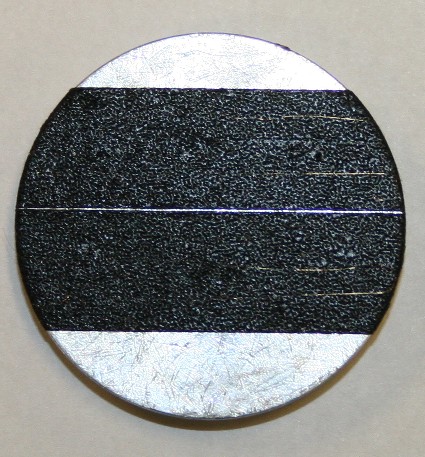                                                                           Pic1. Typical sample installation.Wire inspection:Each wire fragment was examined along its length (beginning at approximately 5mm from the sample holder edge and ending ~5mm before the opposite edge) at magnification of ~x600, at fast scan rate.Images at designated magnifications (x300, x500, x800, x1000) were taken randomly along the sample length;Images for the ovality measurements were taken at 1000x magnification in three points of each wire fragment: in the middle (approximately) and close to both ends;Measurements of wire diameter, as visible on the images, were done using the Quartz PCI Image Management System, 3 measurements per image;Additional images at various magnifications were taken at the points of interest (variations in sample topography, contaminated areas, etc.)EDS analysis was performed on the most typical points of interest.Sample F5-1 A, BI. Images at designated magnificationsII. Ovality MeasurementsIII. Points of InterestEDS analysis of damaged area.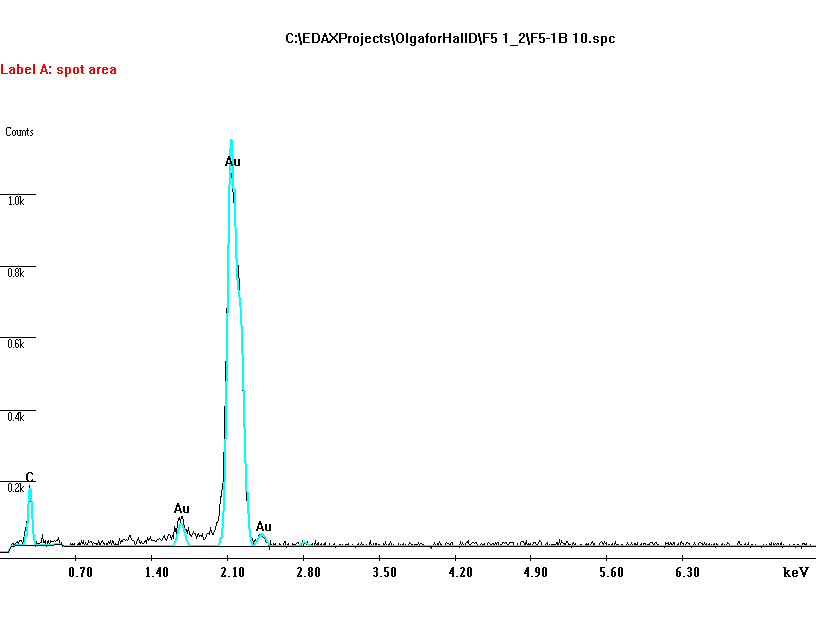 Note:   No traces of Cu within the damaged area were indicated by the EDS analysis (detection limit ~1%).Environmental contamination as shown at pic F5-1B-7, could possibly be of bacterial origin.Sample F5-2 A, BImages at designated magnificationsII. Ovality MeasurementsIII. Points of InterestF5-1A-1F5-1B-1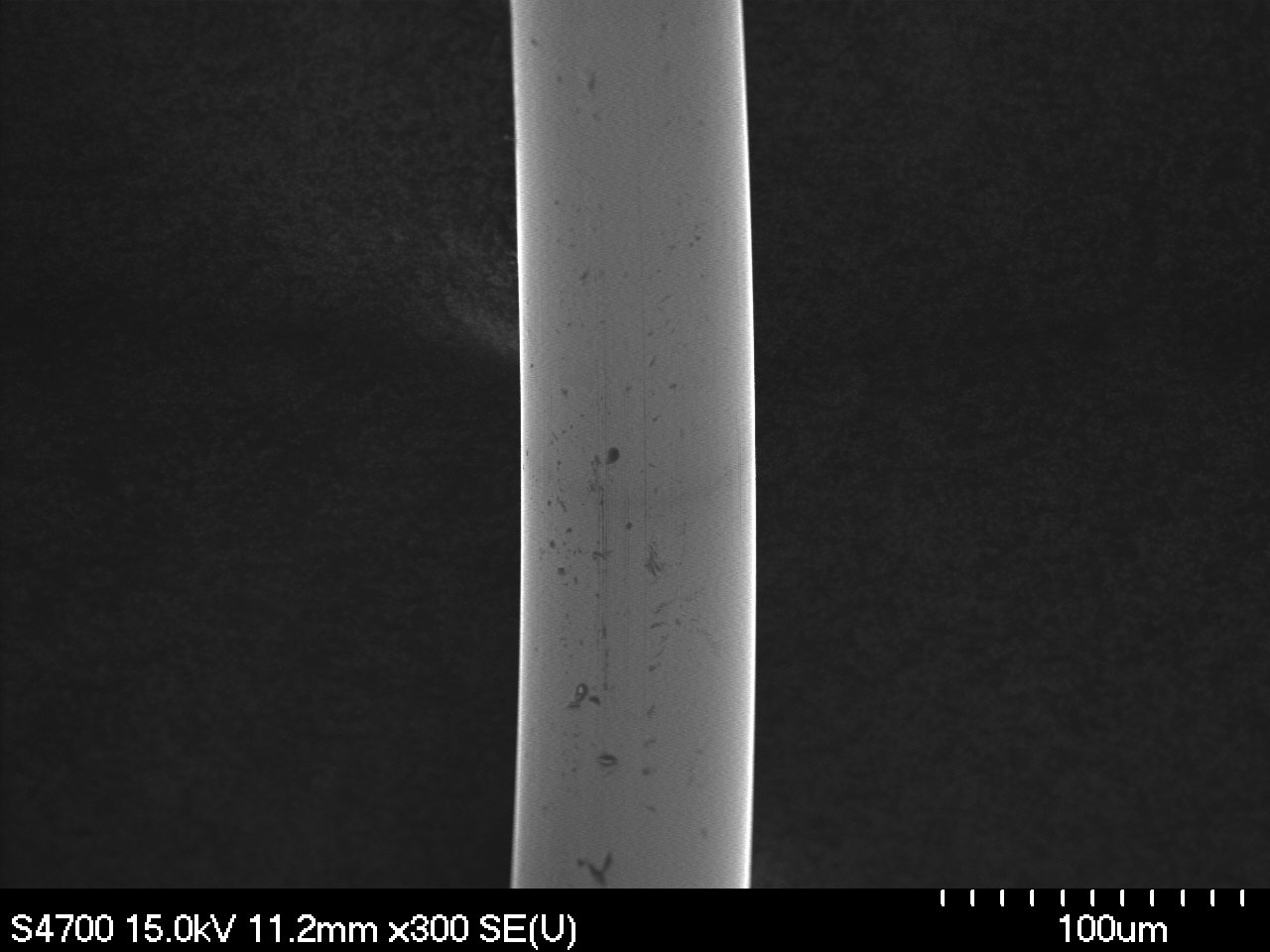 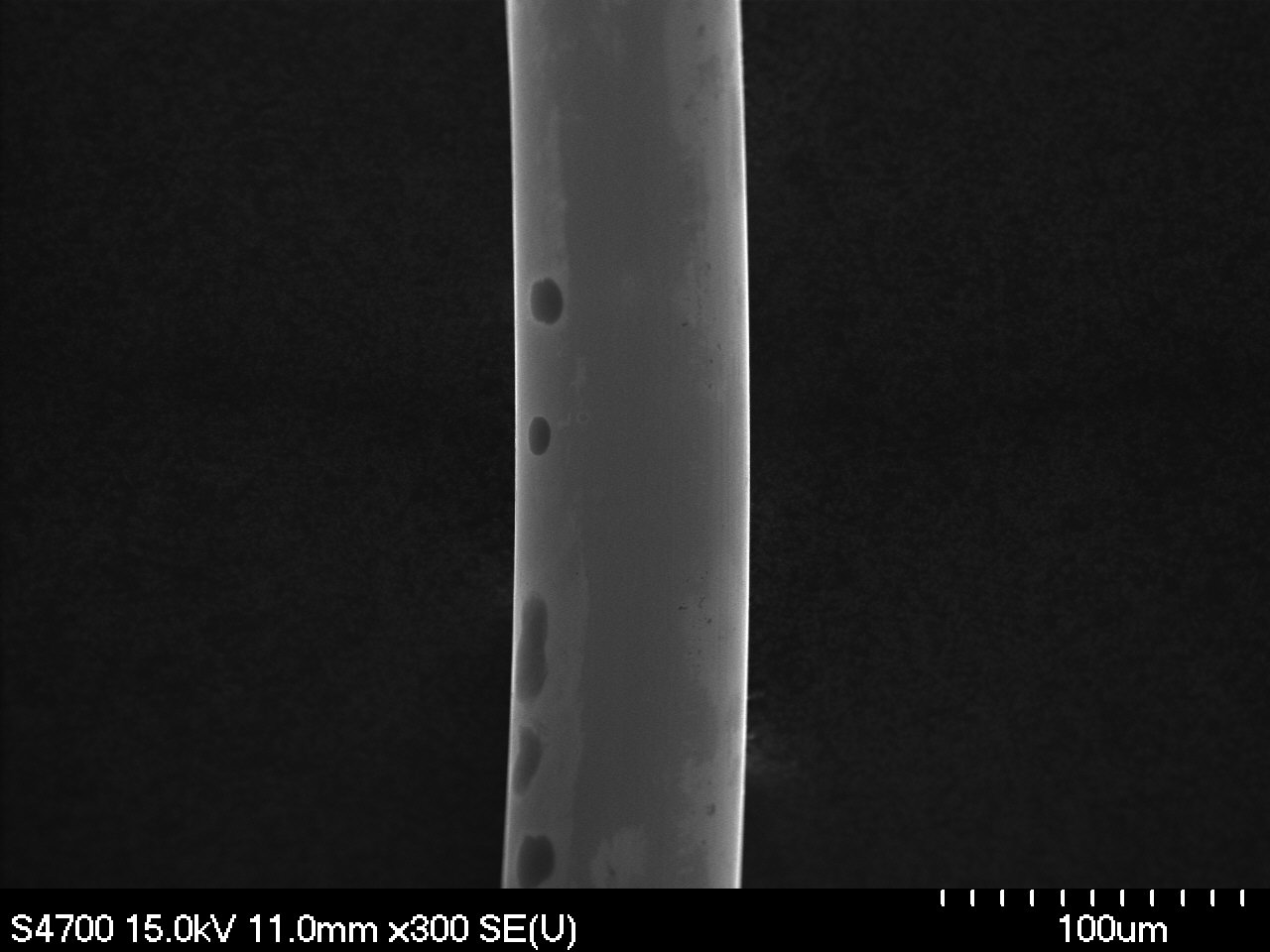 Magnification: 300xMagnification: 300xF5-1A-2F5-1B-2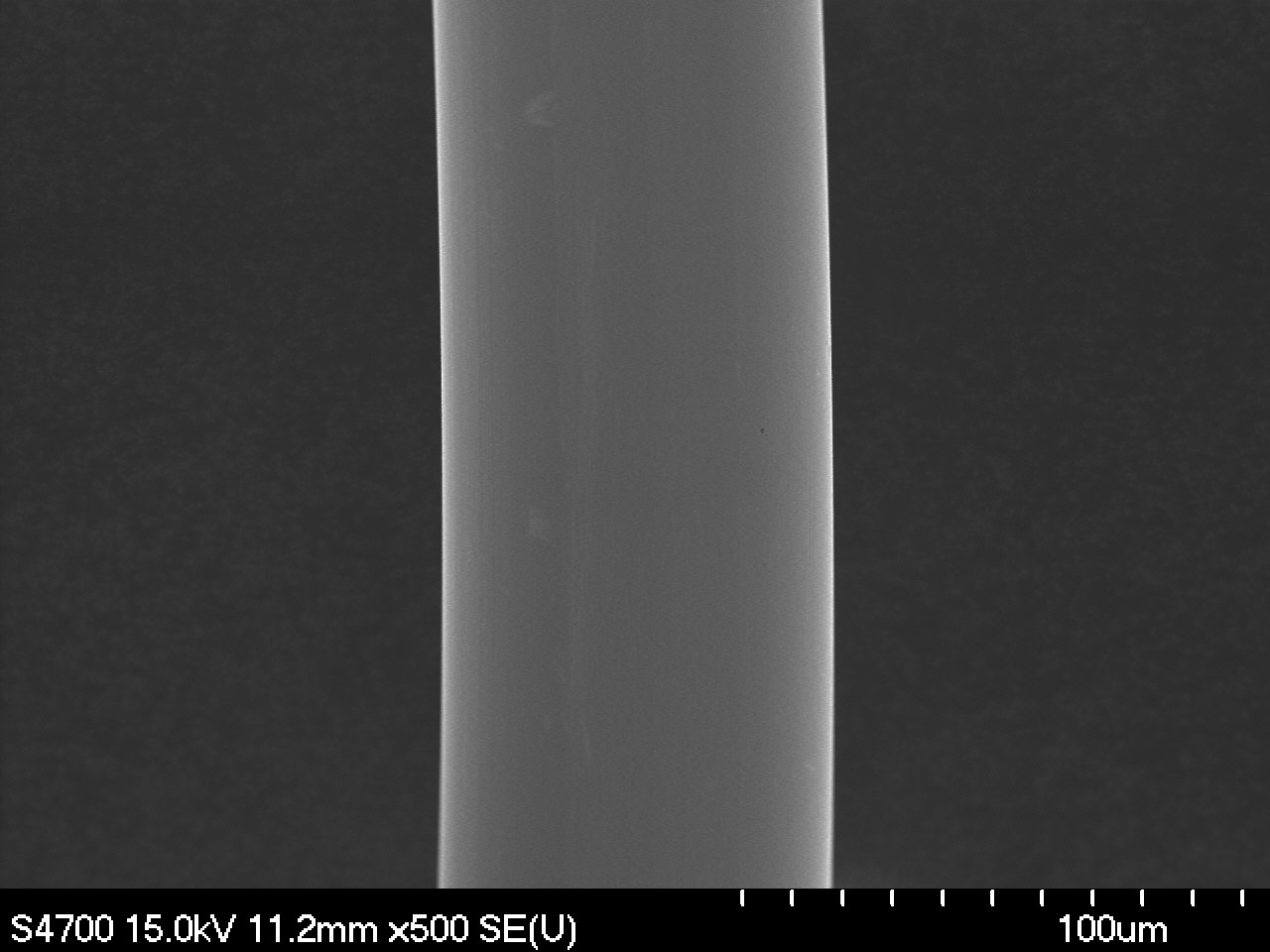 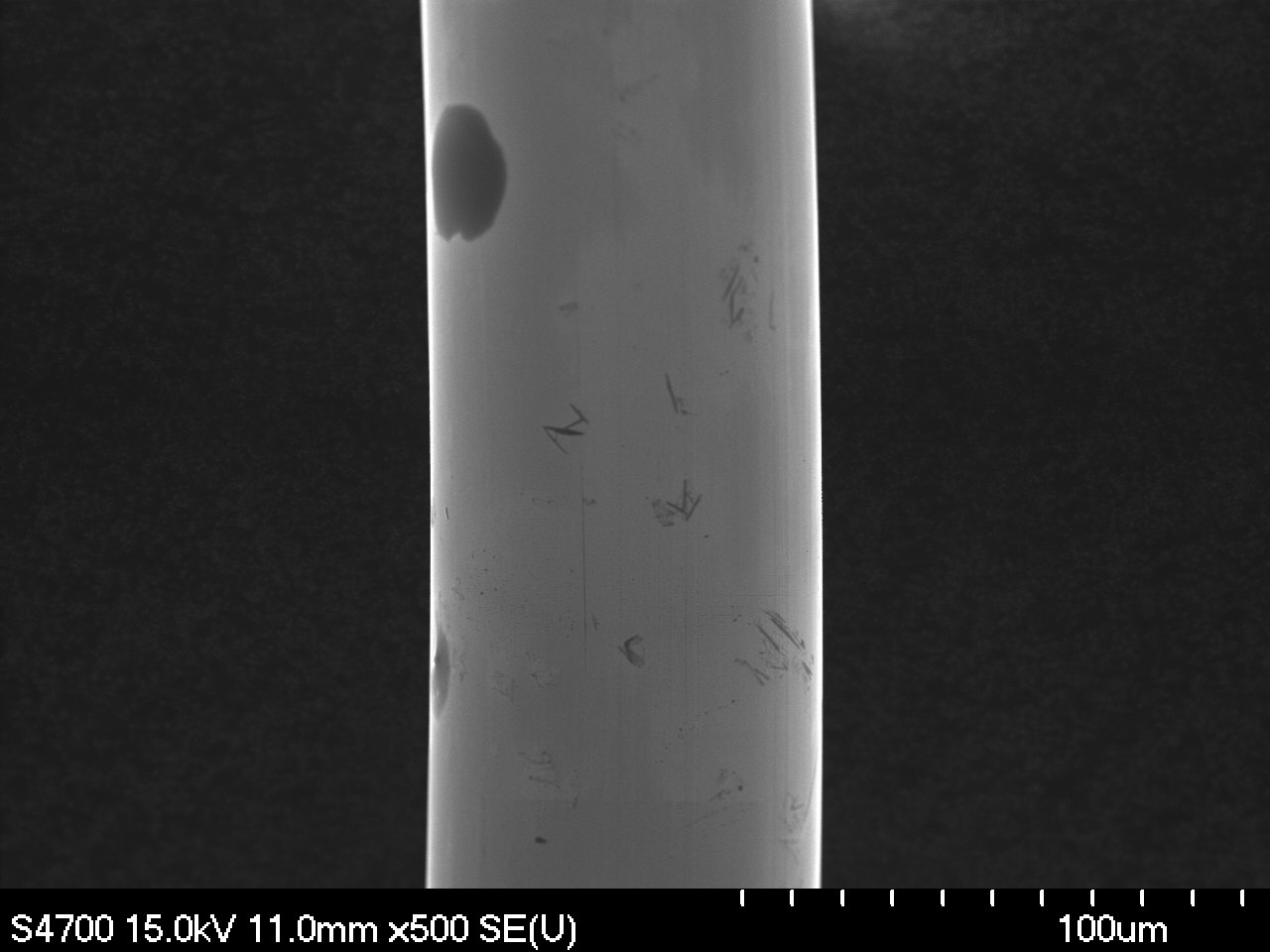 Magnification: 500xMagnification: 500xF5-1A-3F5-1B-3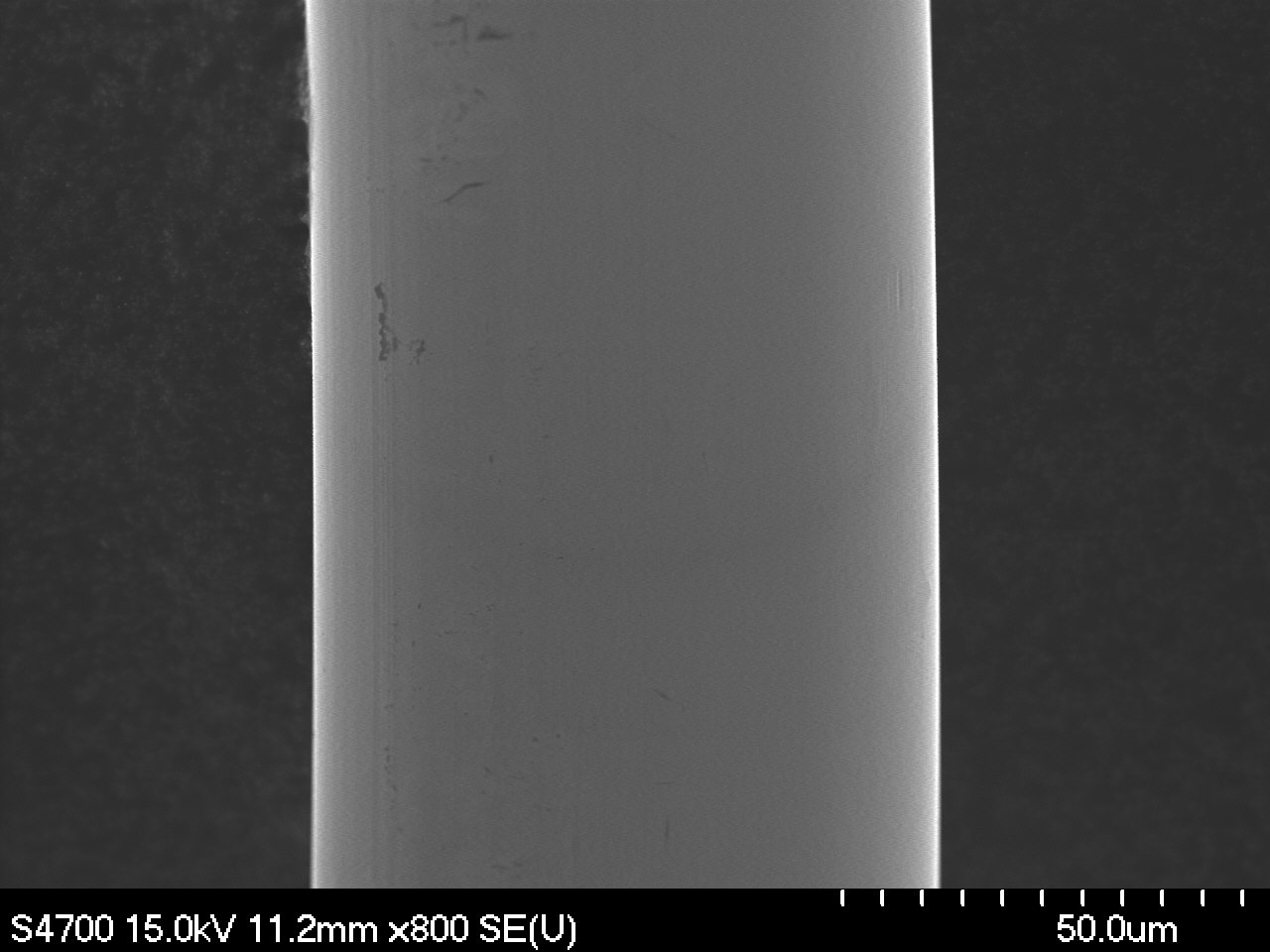 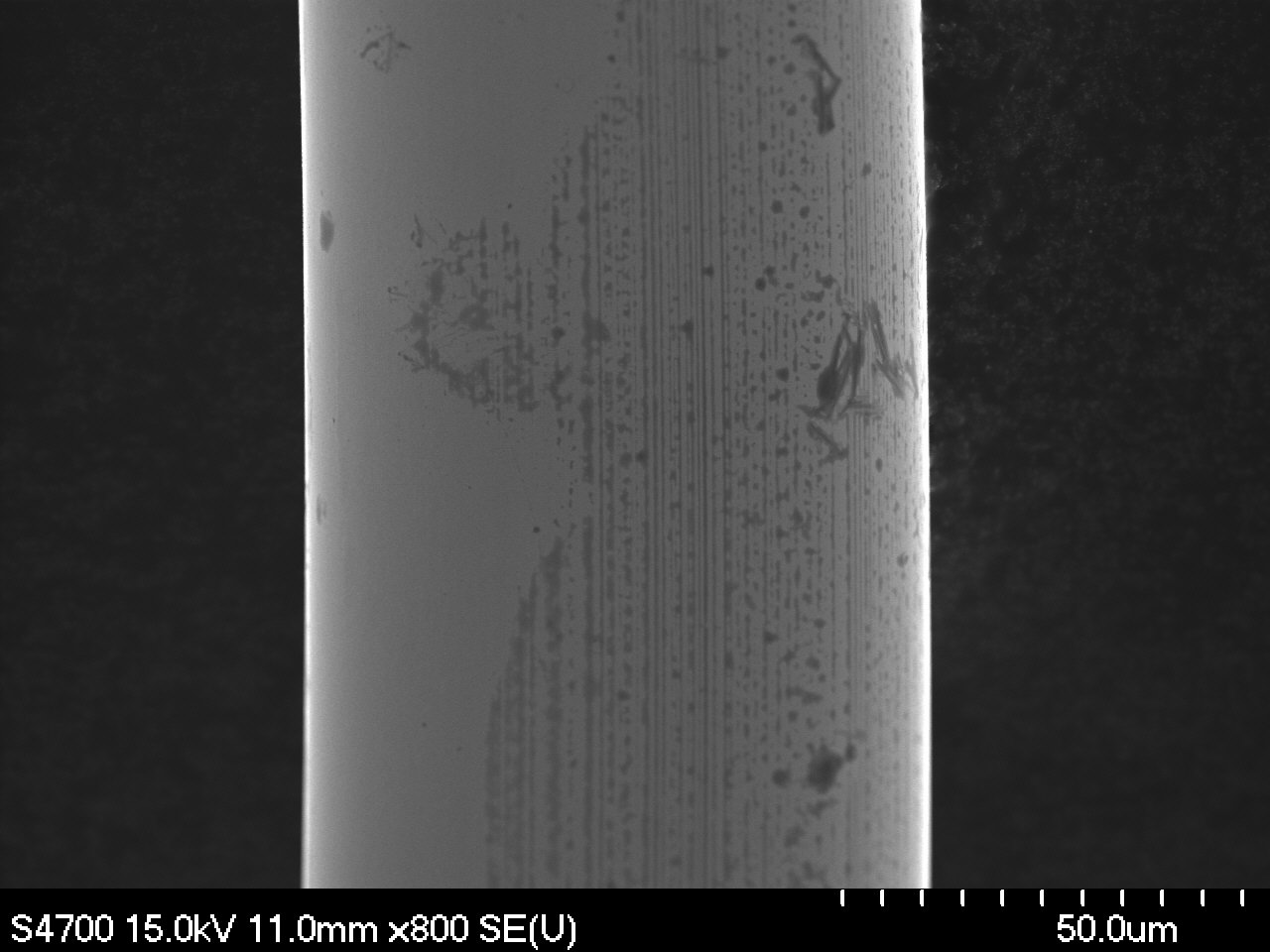 Magnification: 800xMagnification: 800xF5-1A-4F5-1B-4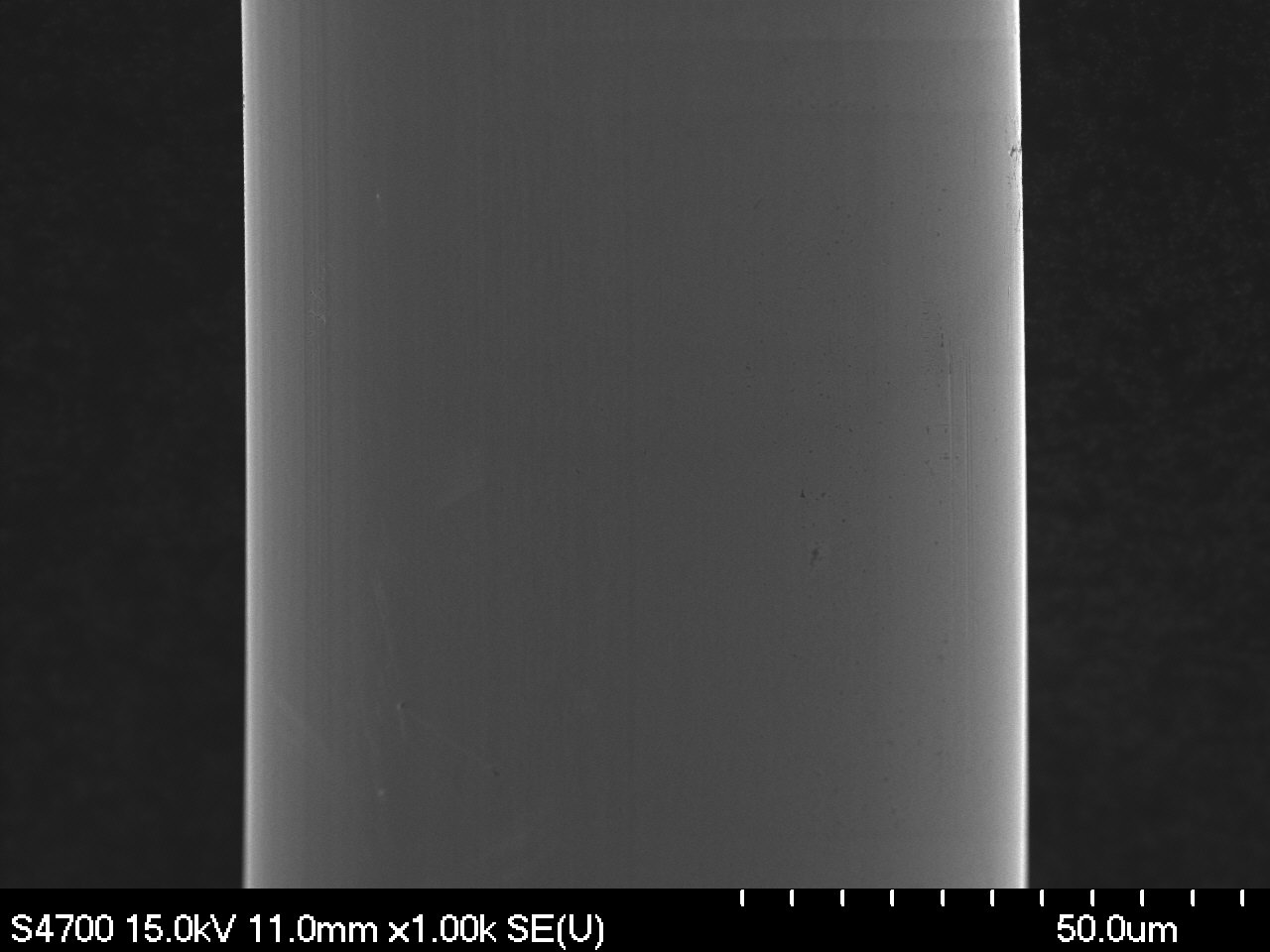 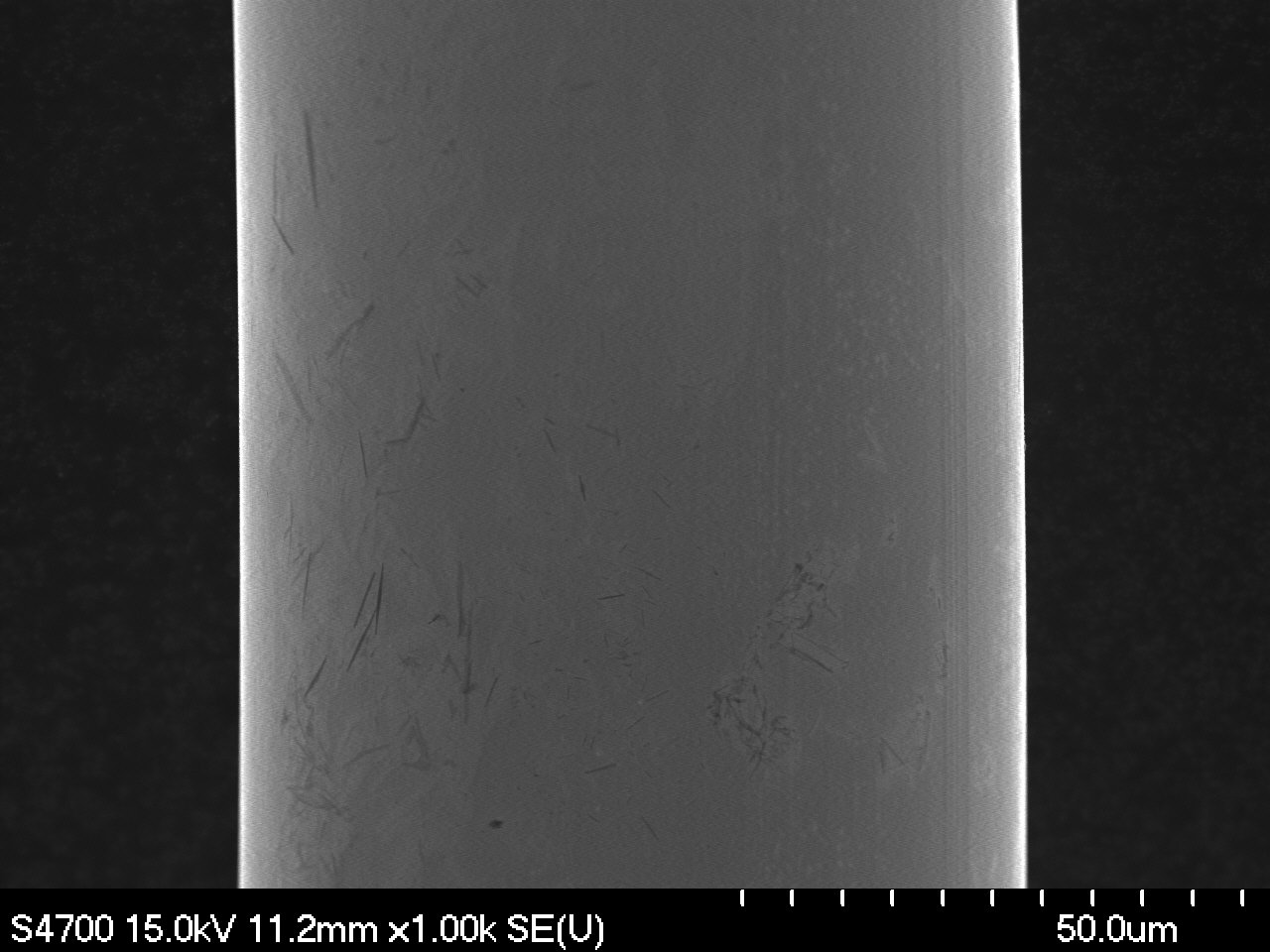 Magnification: 1000xMagnification: 1000xF5-1A-1oF5-1B-1o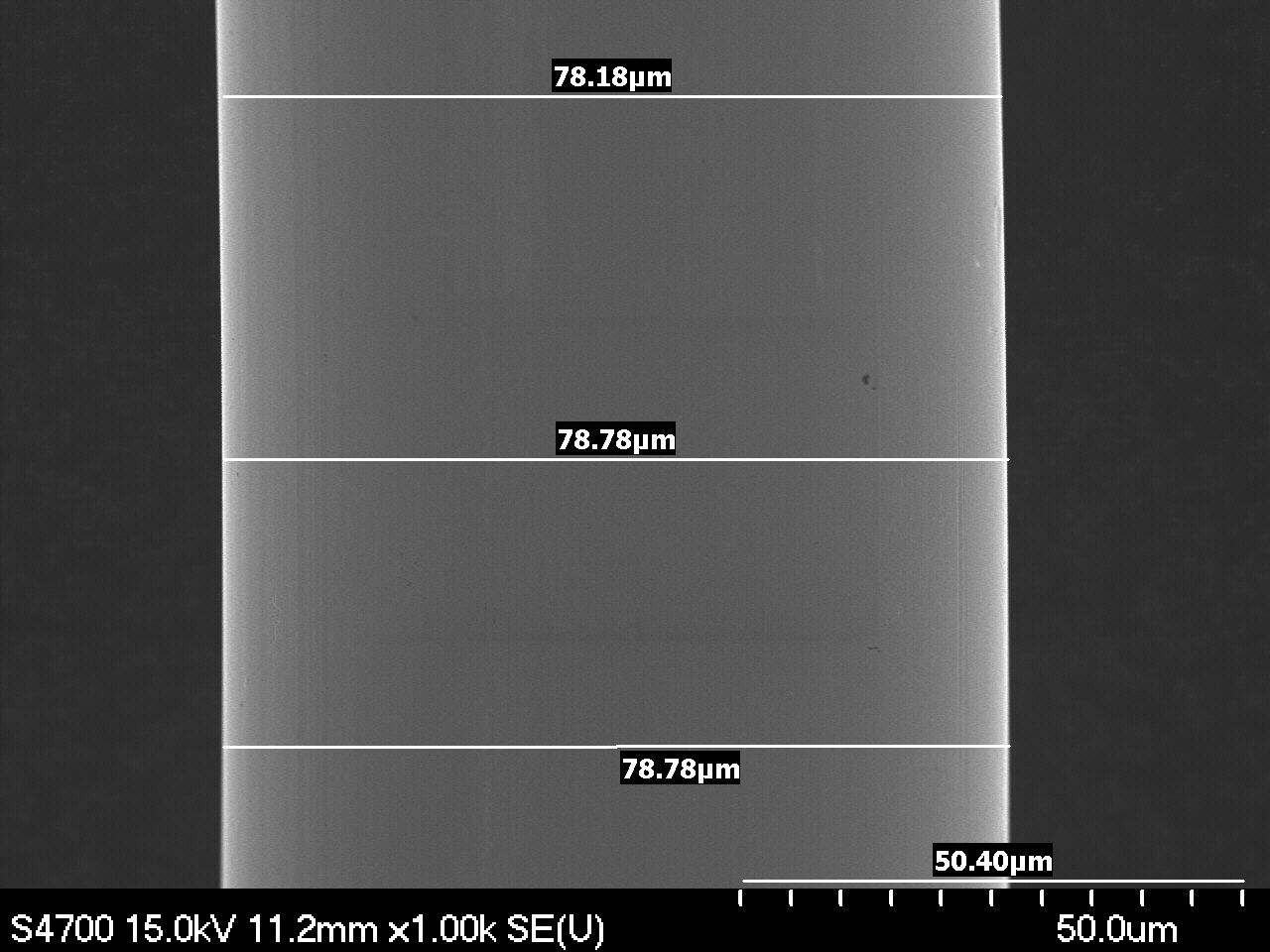 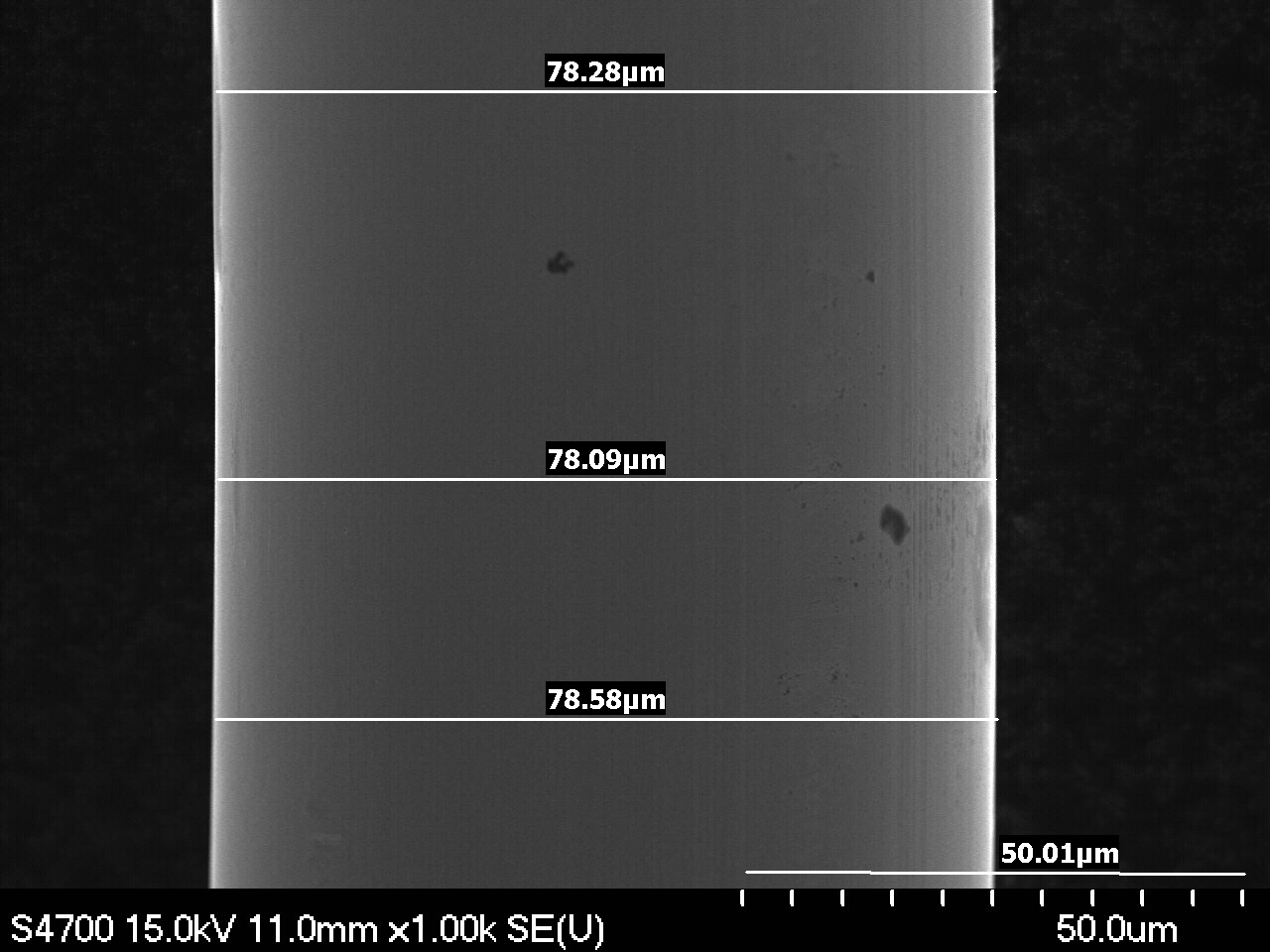 Magnification: 1000xMagnification: 1000xF5-1A-2oF5-1B-2o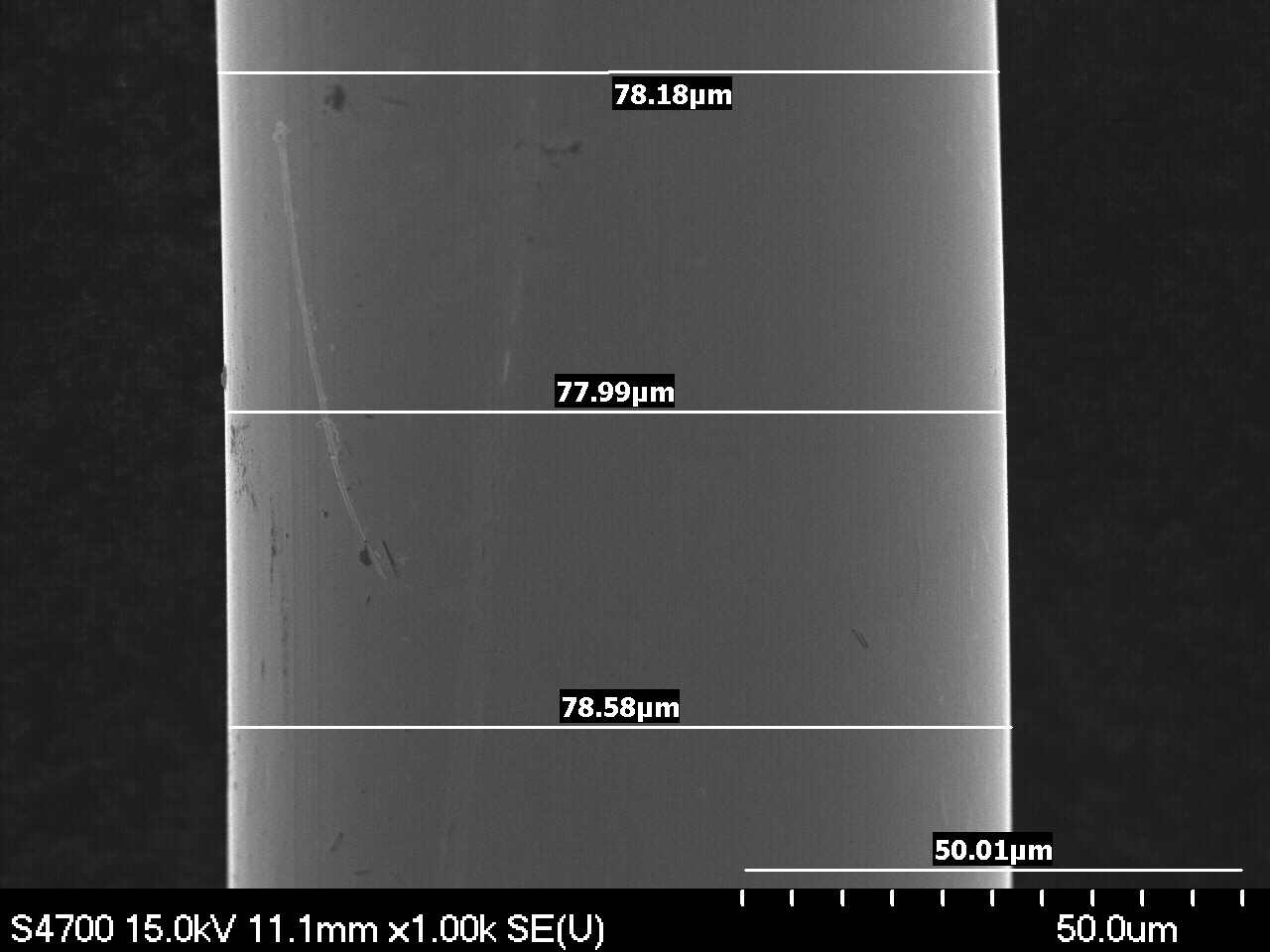 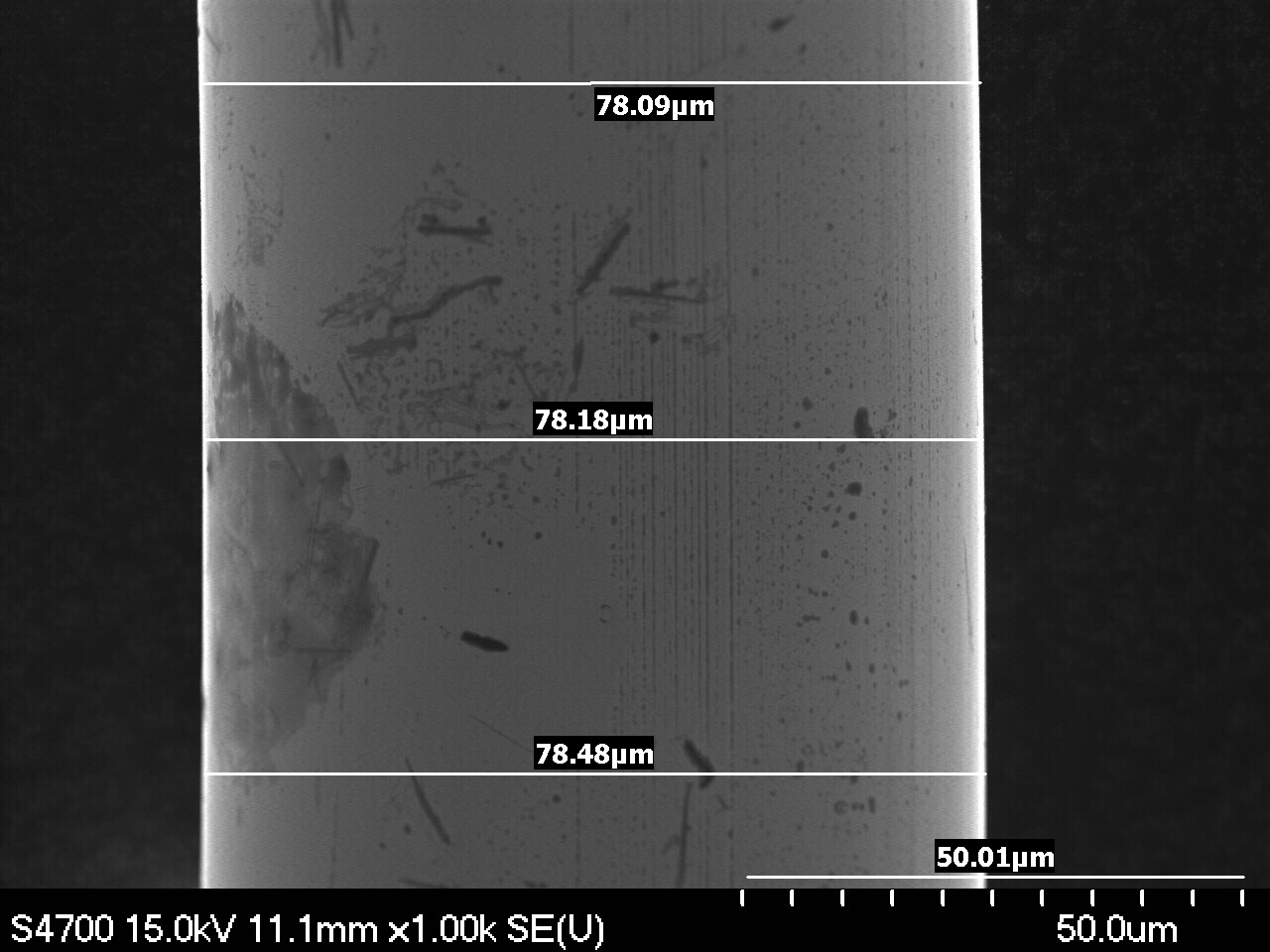 Magnification: 1000xMagnification: 1000xF5-1A-3oF5-1B-3o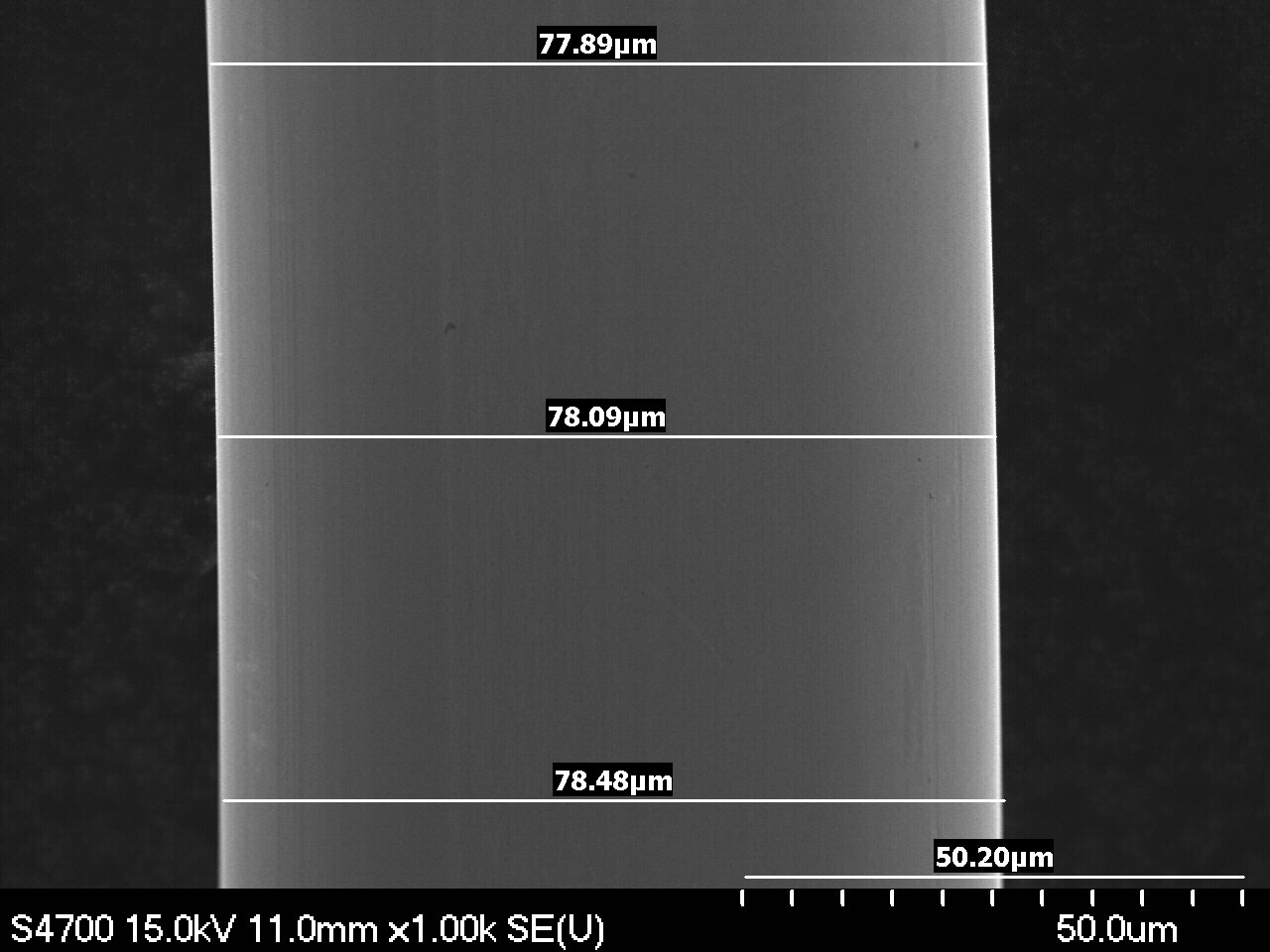 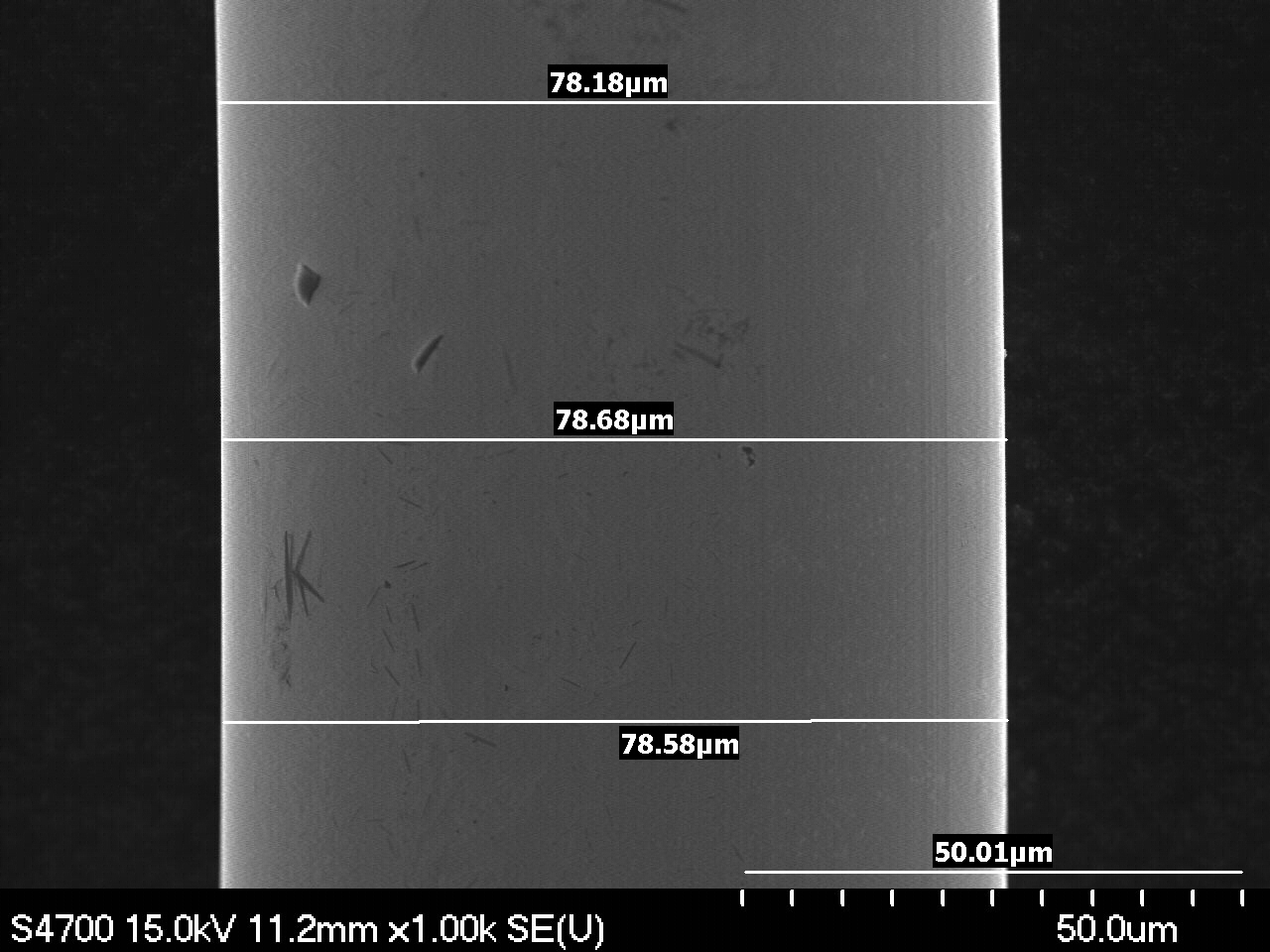 Magnification: 1000xMagnification: 1000xF5-1A-2F5-1A-2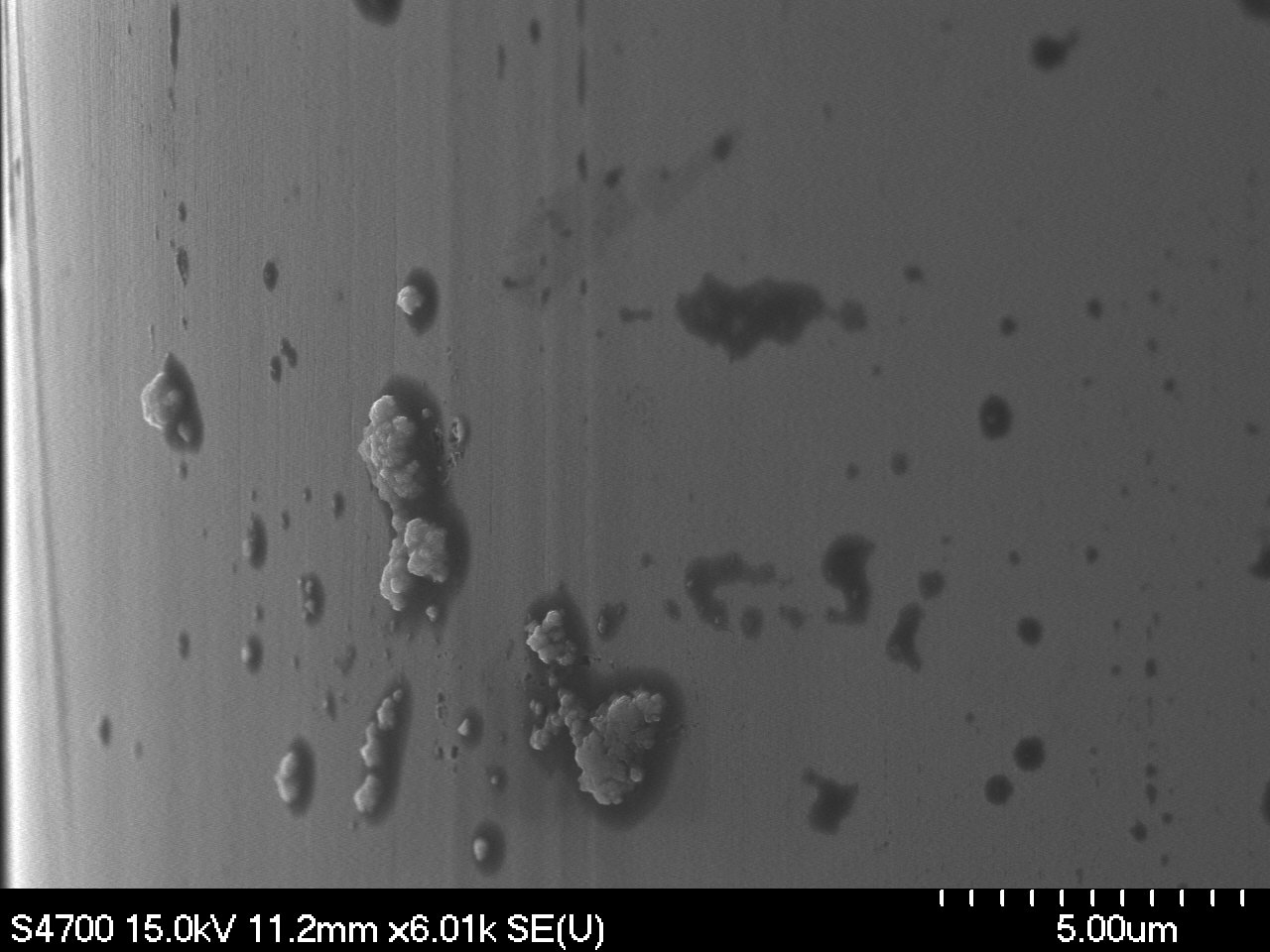 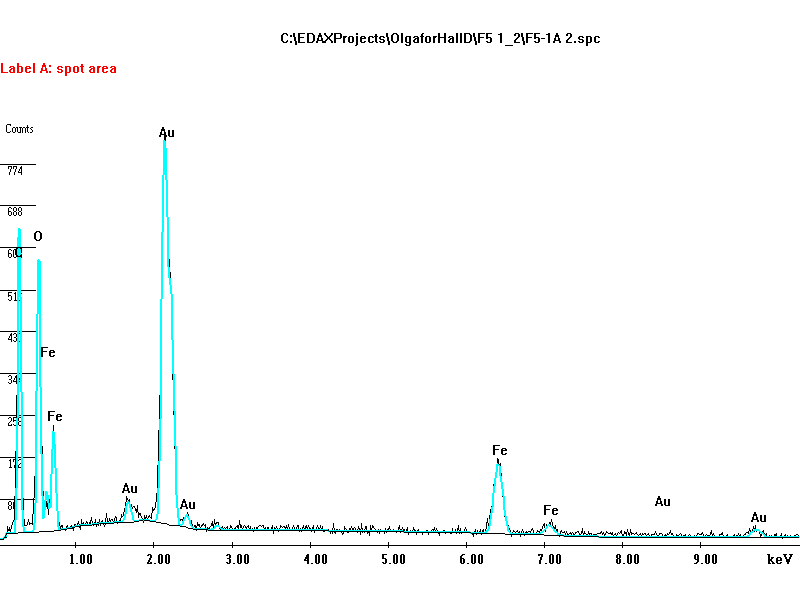 Magnification: 6000xEDS Analysis. Surface contamination (Iron oxide?)F5-1A-4 F5-1A-4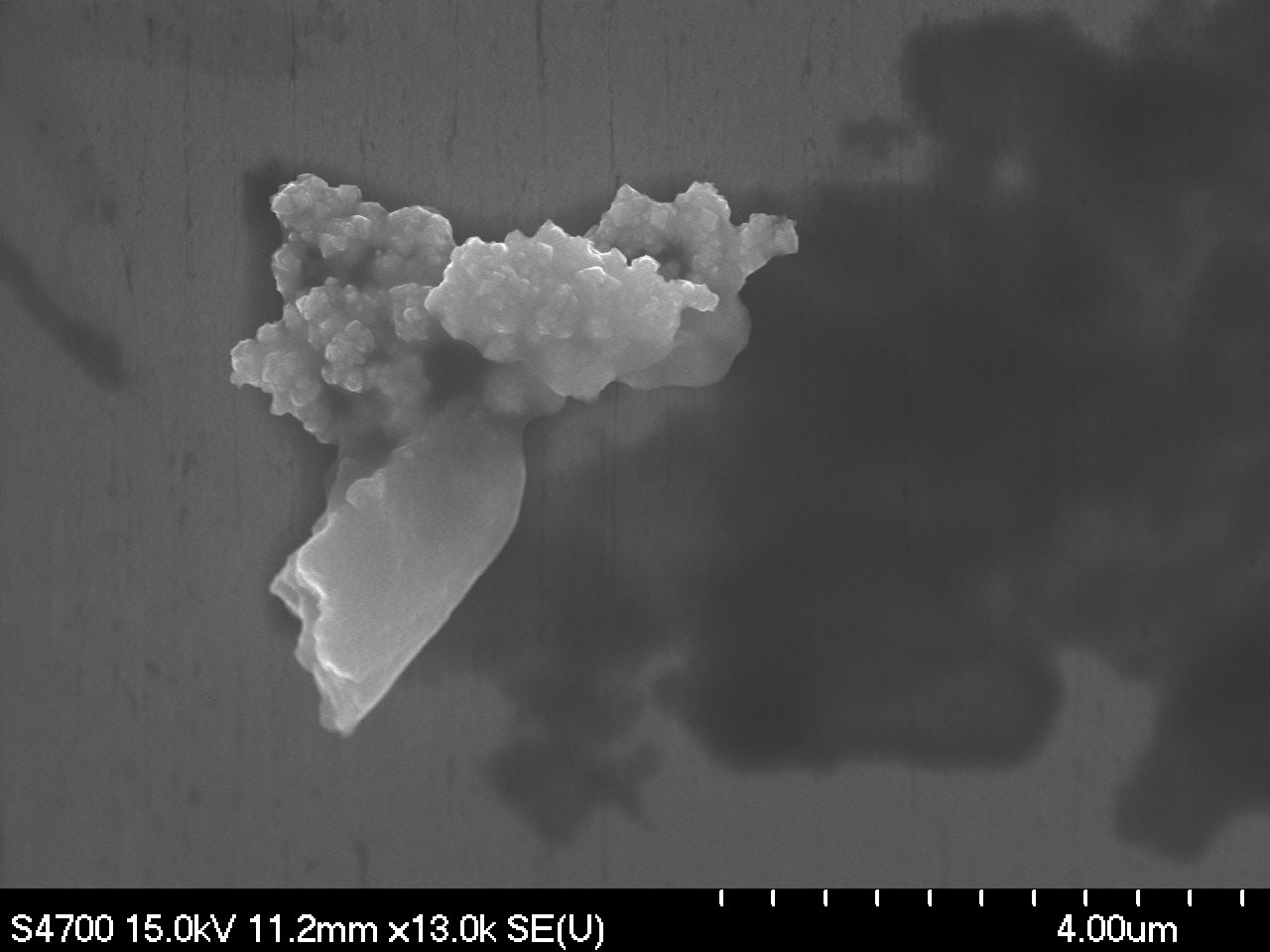 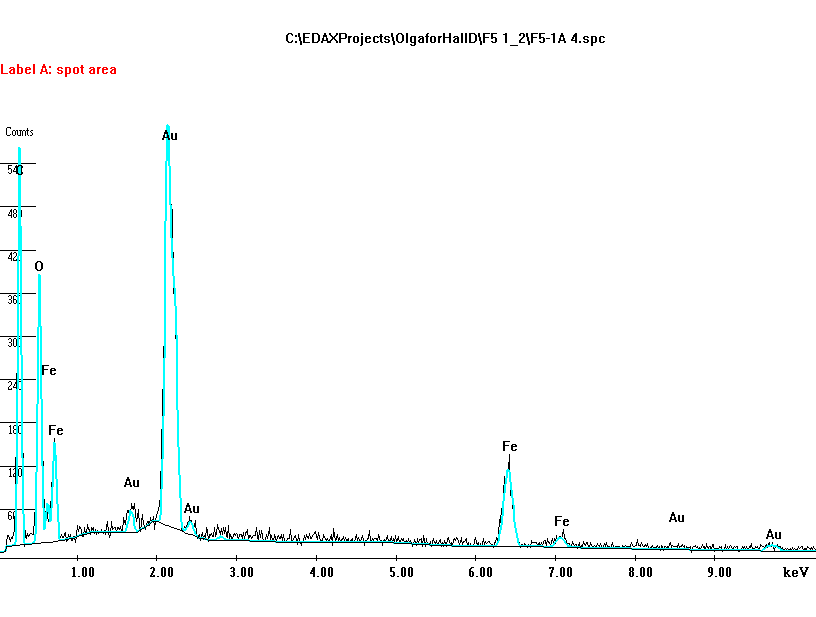 Magnification: 13000xEDS Analysis. Surface contamination (Iron oxide?)F5-1A-7 F5-1A-7 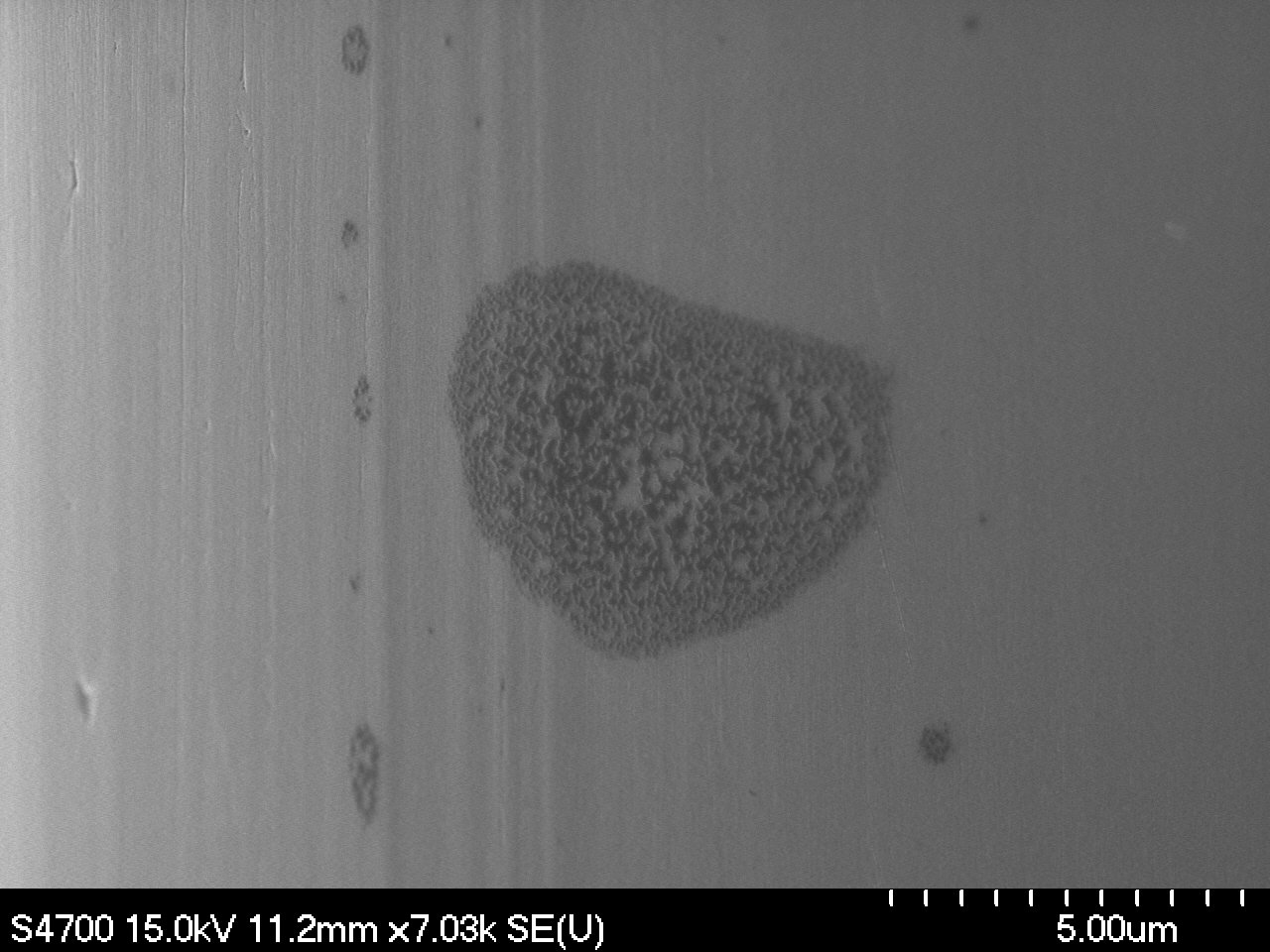 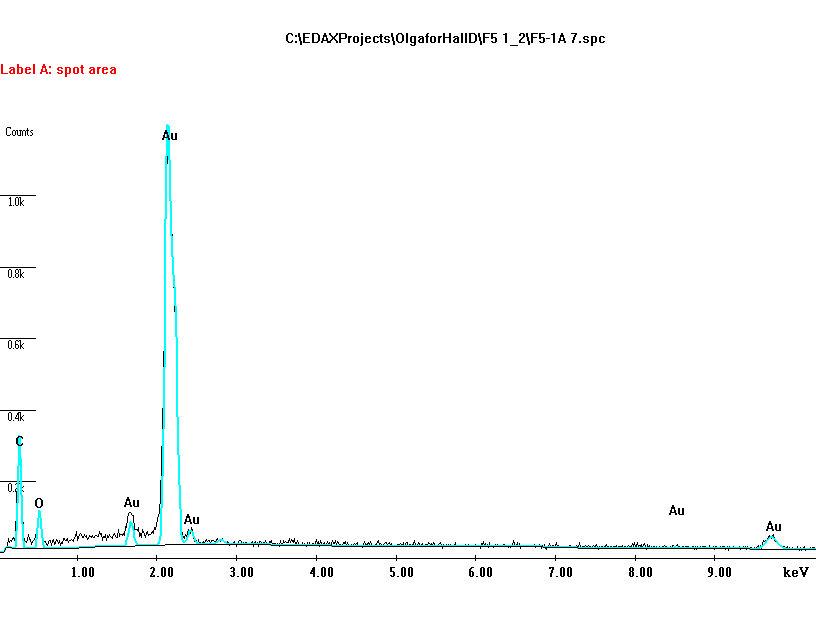 Magnification: 7000xEDS Analysis. Environmental surface contaminationF5-1B-3 Environmental contaminationF5-1B-7 Environmental contamination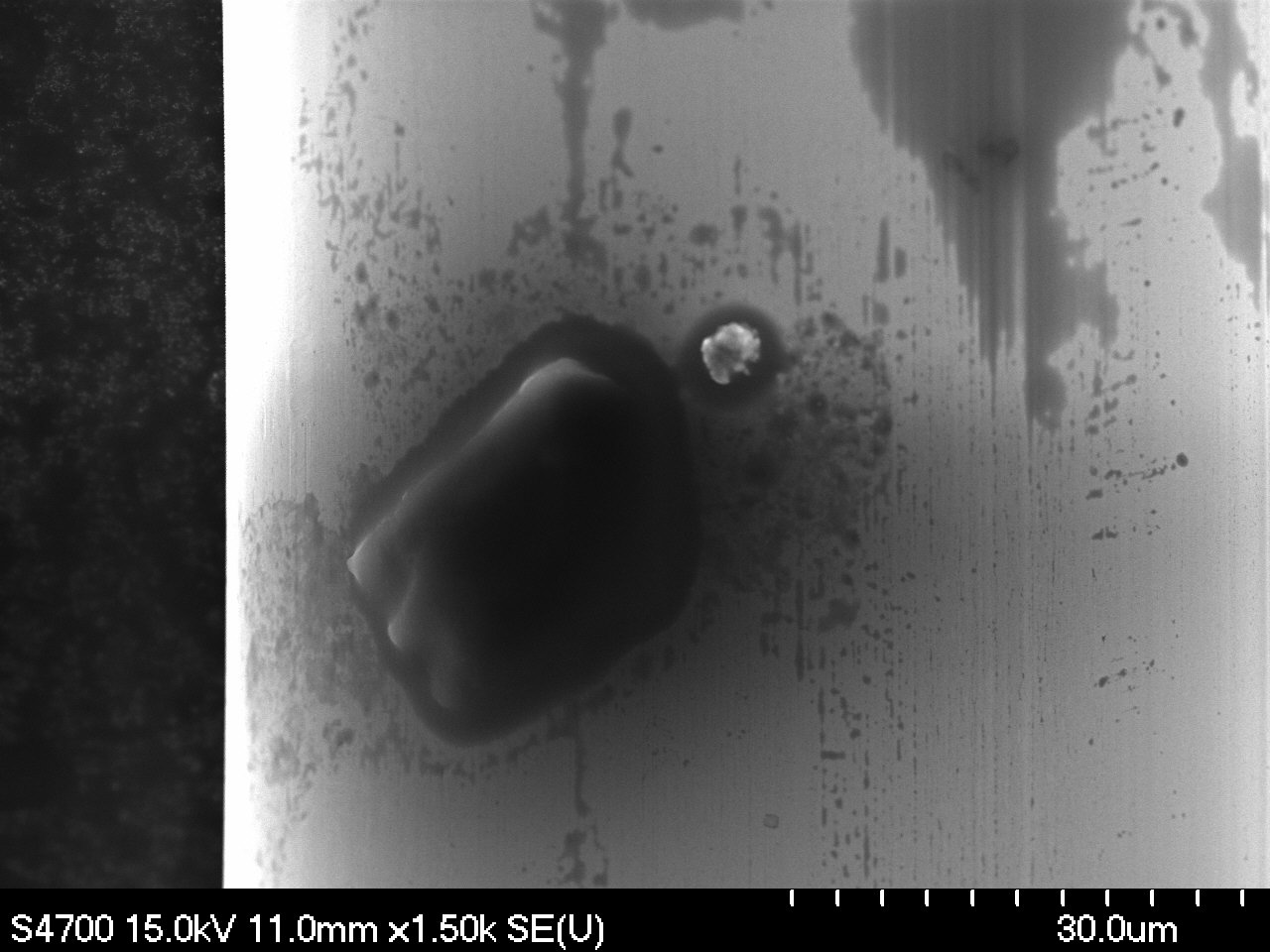 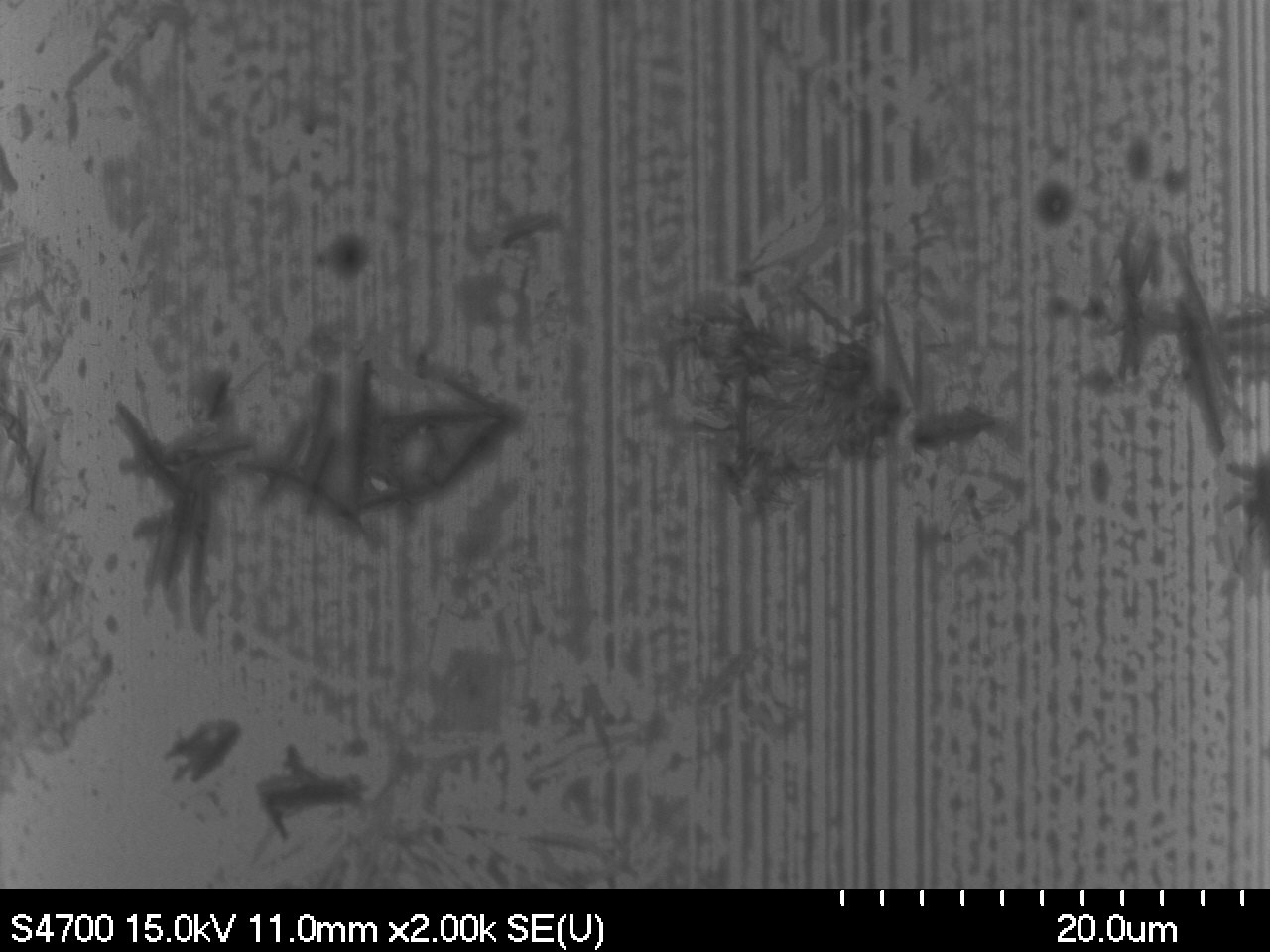 Magnification: 1500xMagnification: 2000xF5-1B-5 F5-1B-5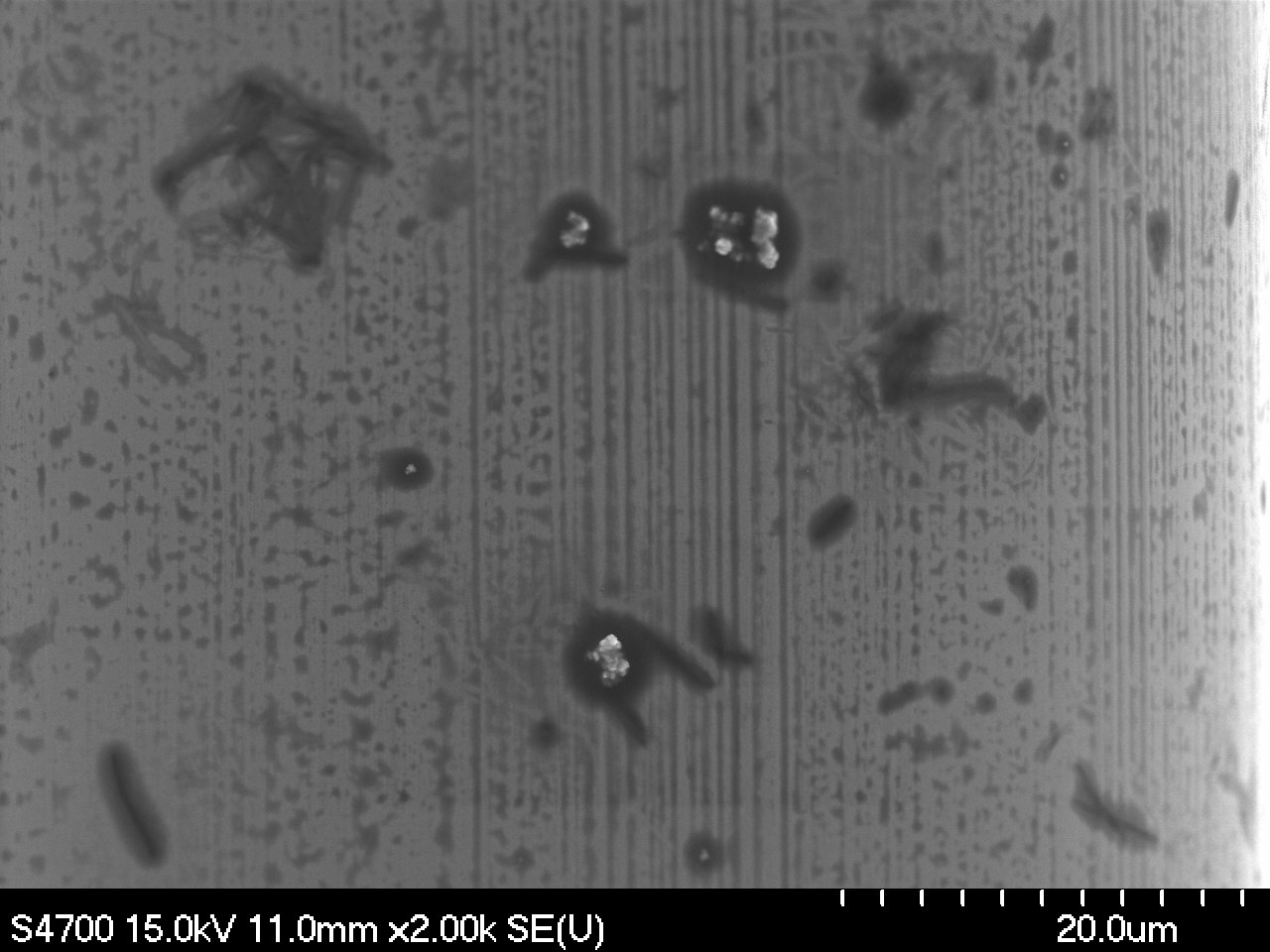 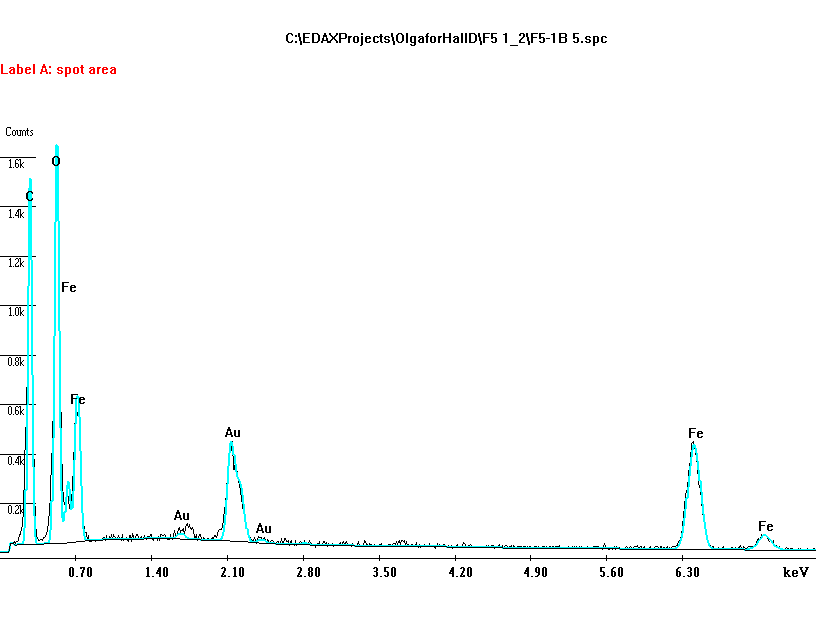 Magnification: 2000xEDS Analysis. Surface contamination (Iron oxide?)F5-1B-9 Surface damage.F5-1B-10 Surface damage (magnified).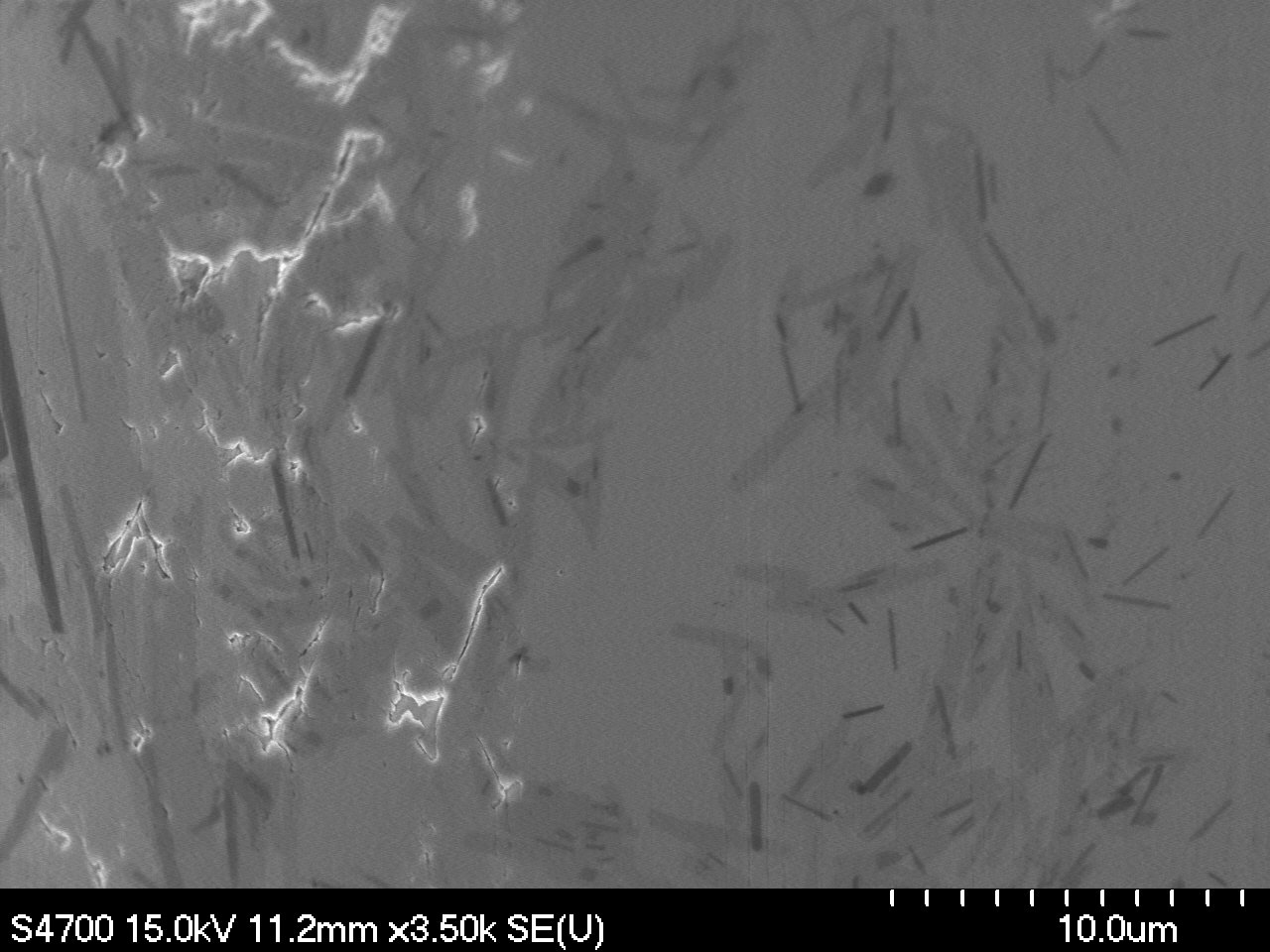 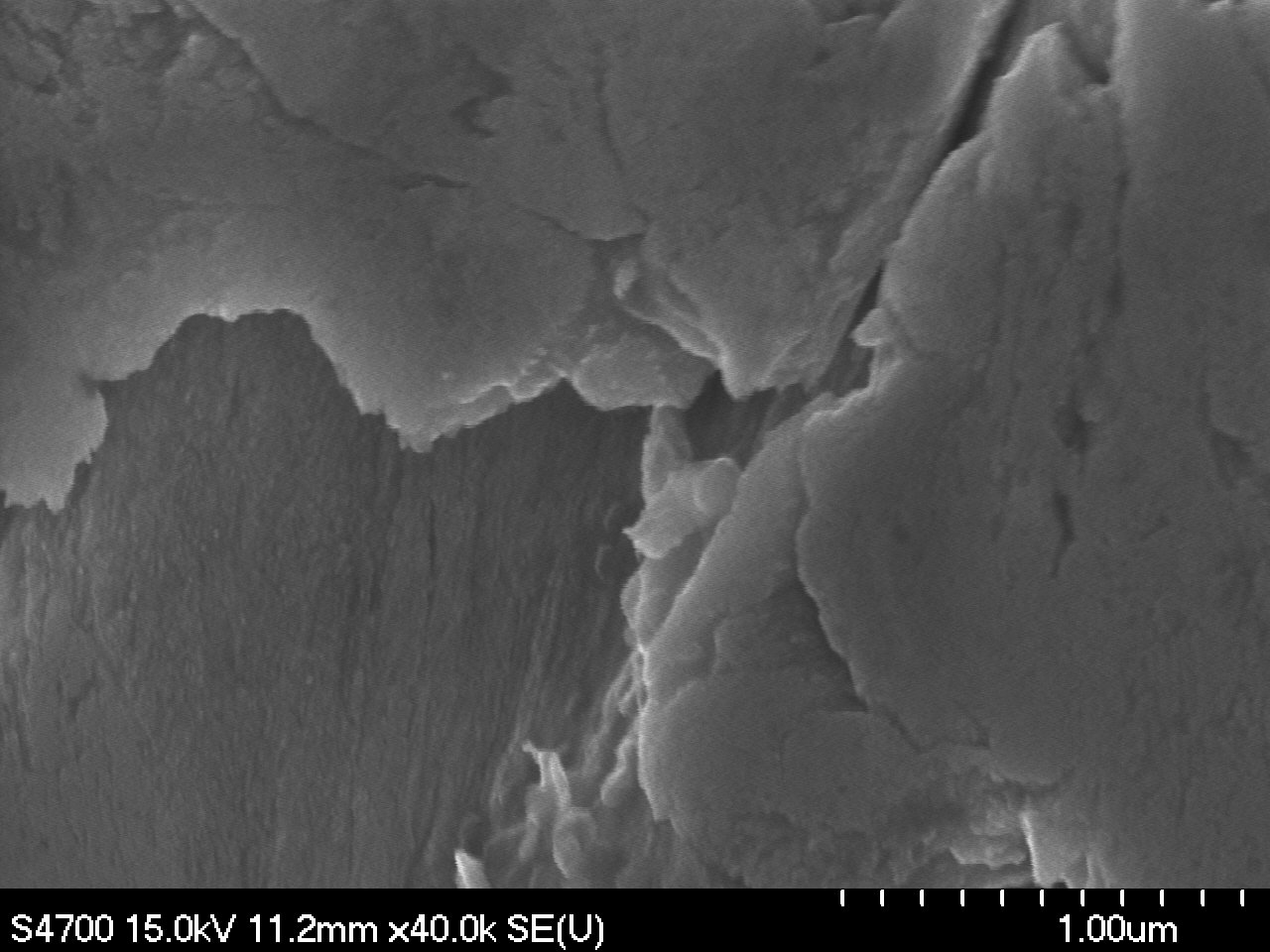 Magnification: 3500xMagnification: 4000xF5-2A-1F5-2B-1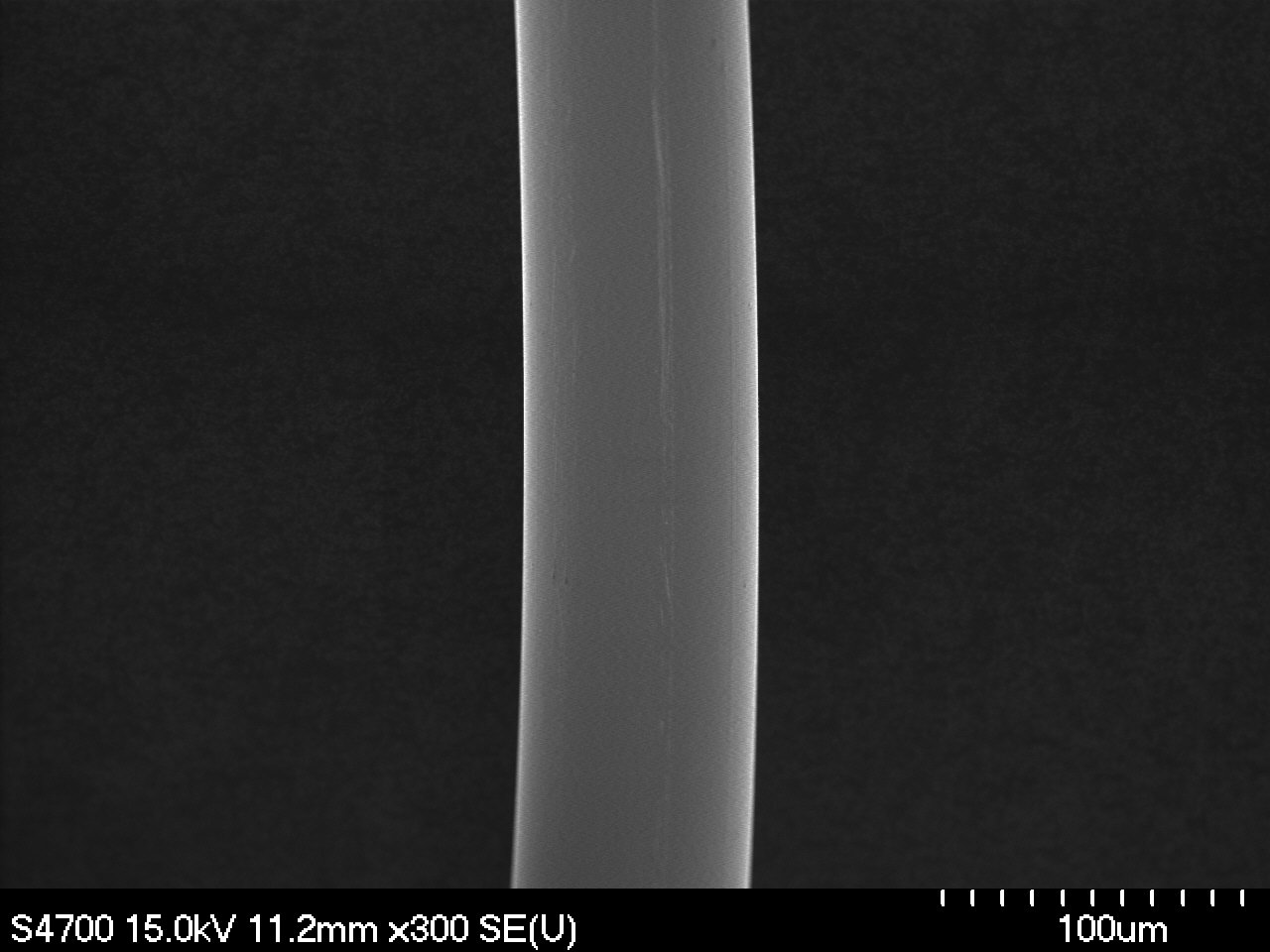 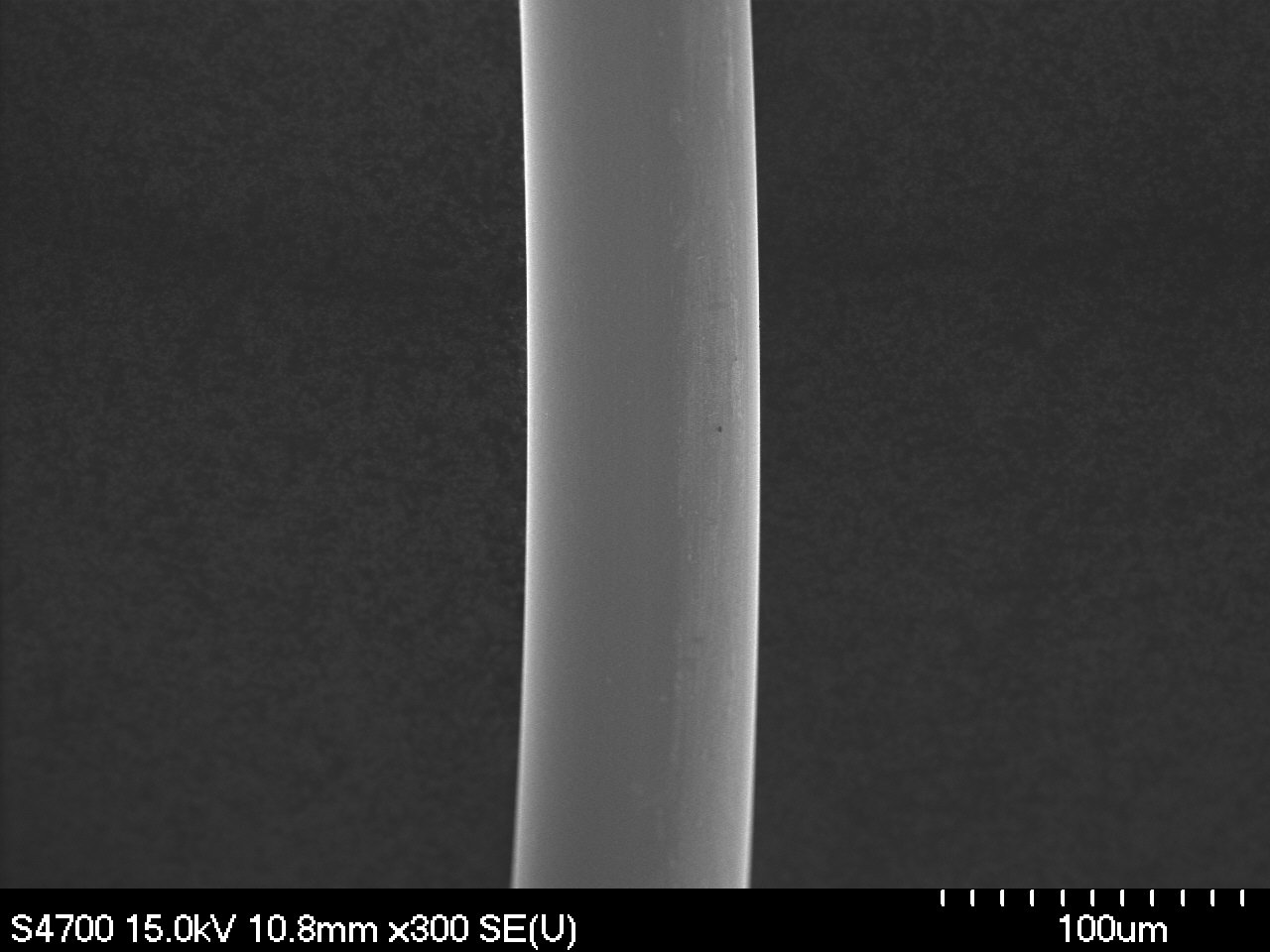 Magnification: 300xMagnification: 300xF5-2A-2F5-2B-2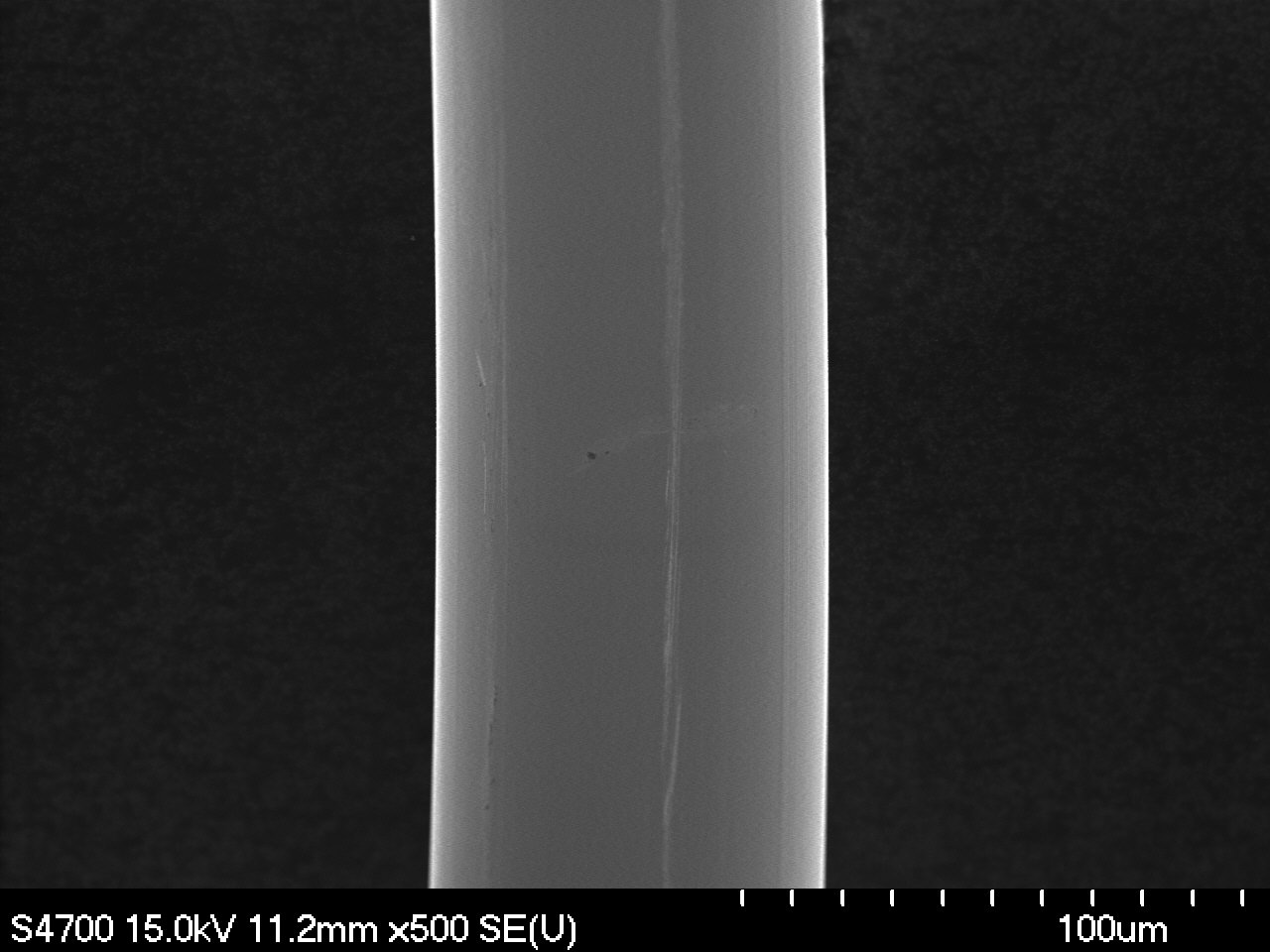 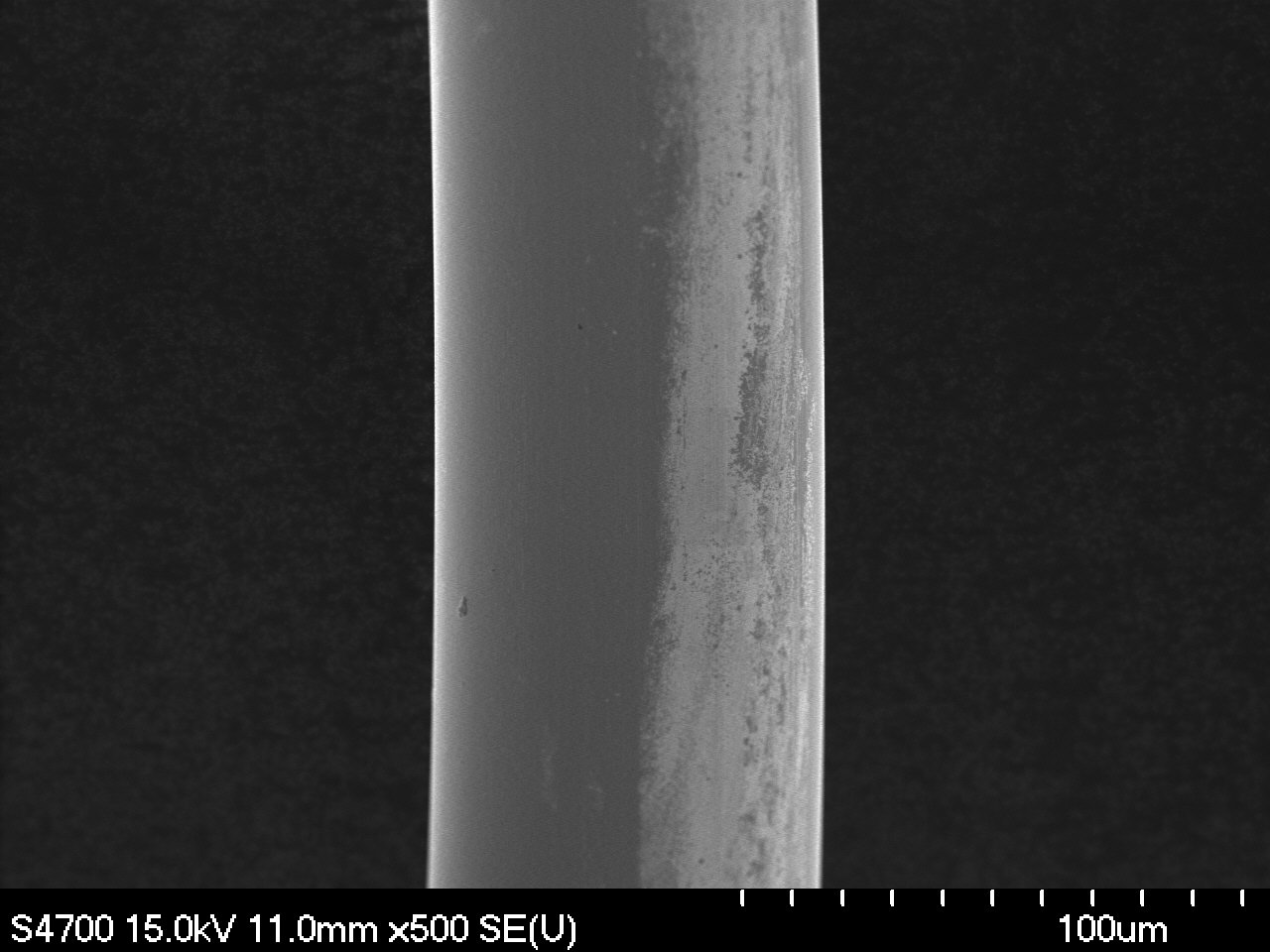 Magnification: 500xMagnification: 500xF5-2A-3F5-2B-3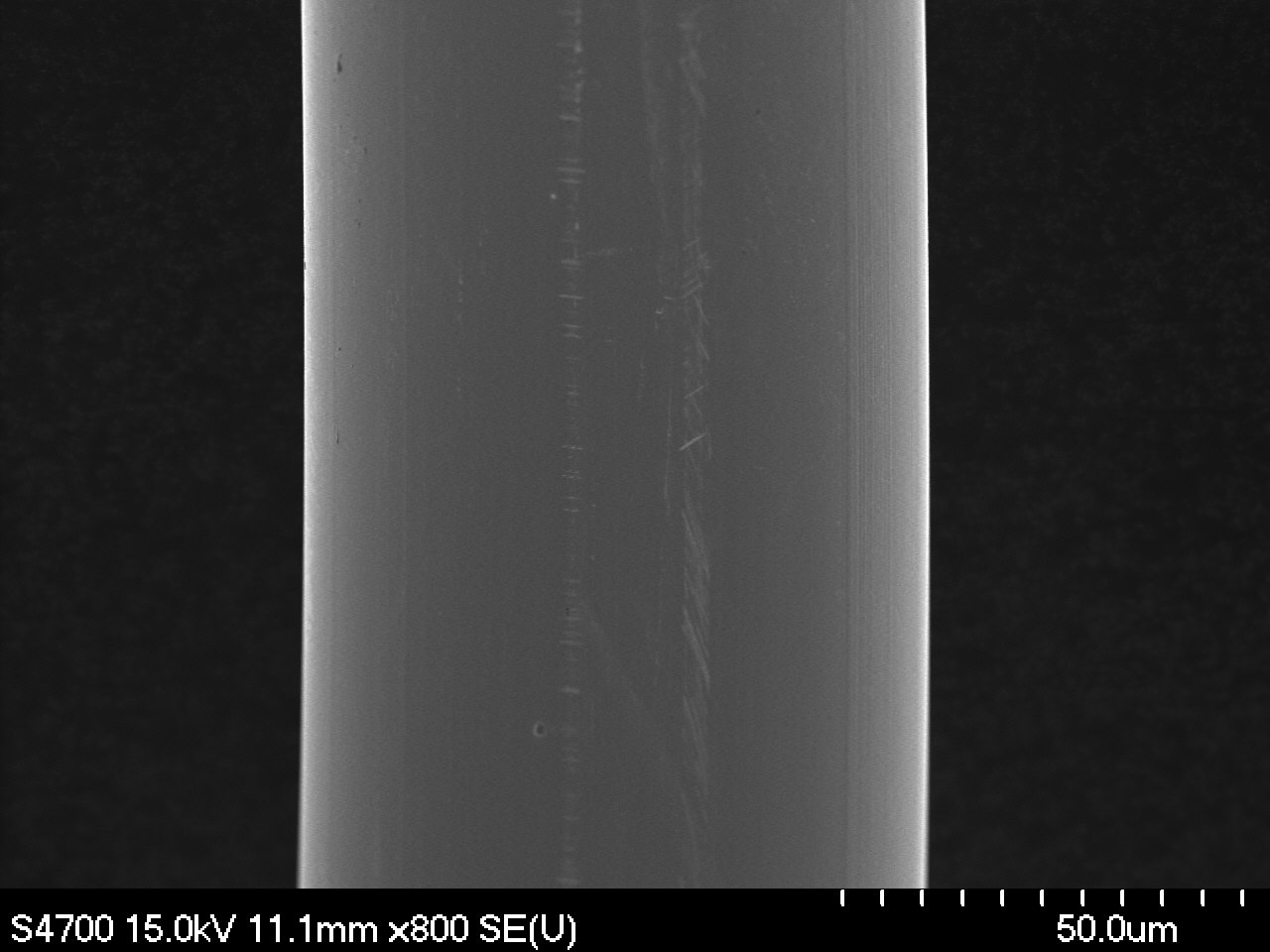 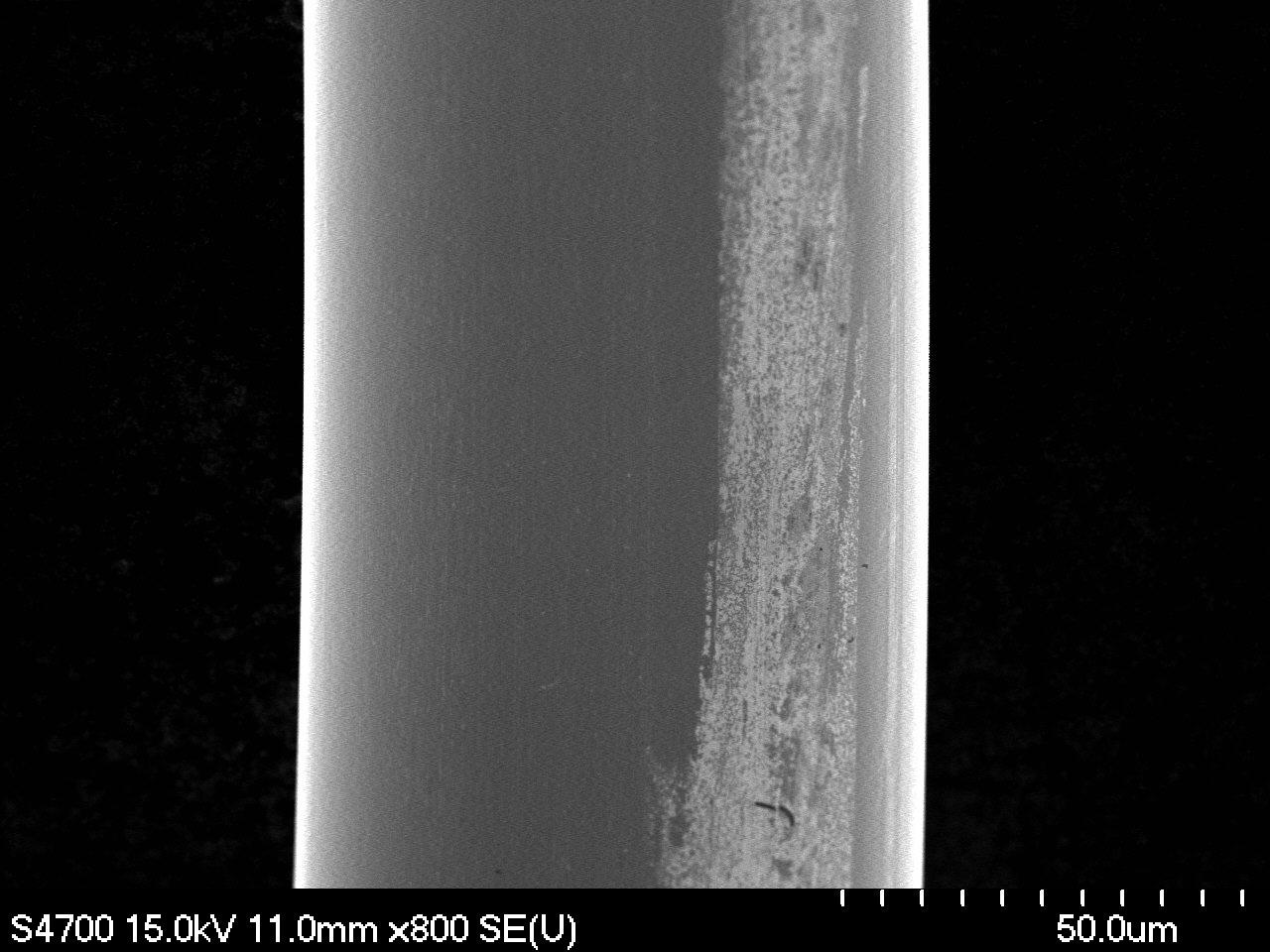 Magnification: 800xMagnification: 800xF5-2A-4F5-2B-4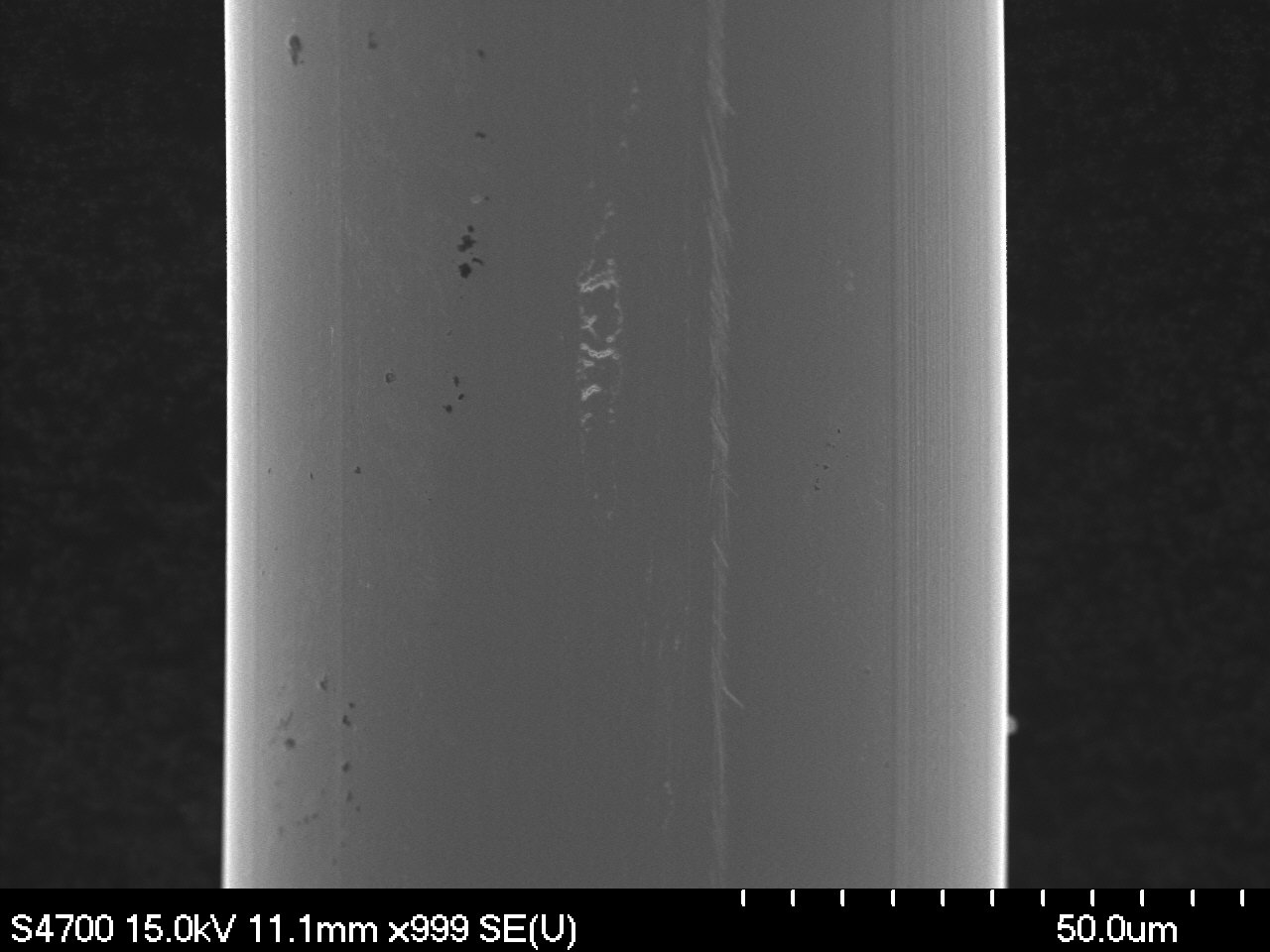 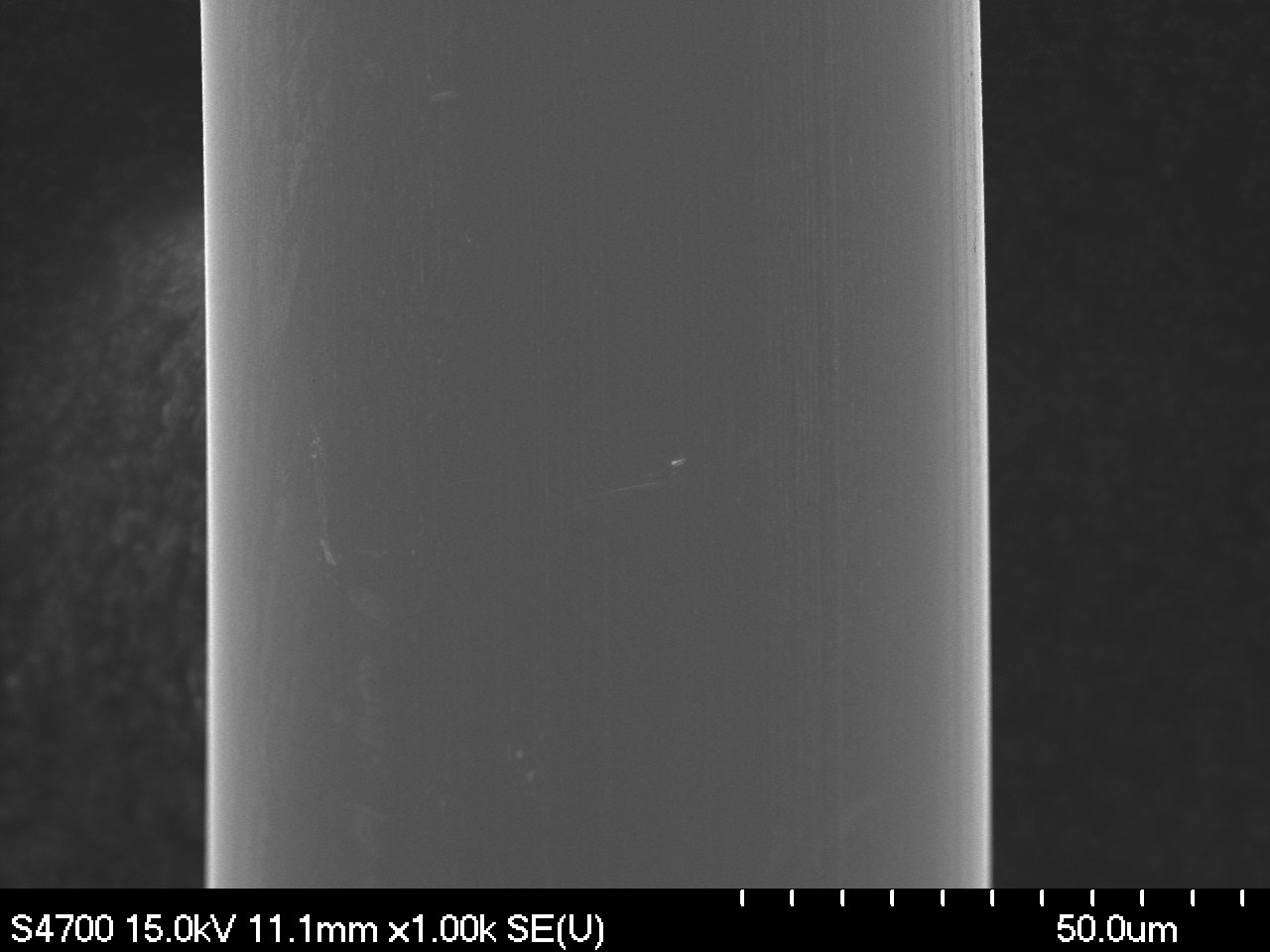 Magnification: 1000xMagnification: 1000xF5-2A-1oF5-2B-1o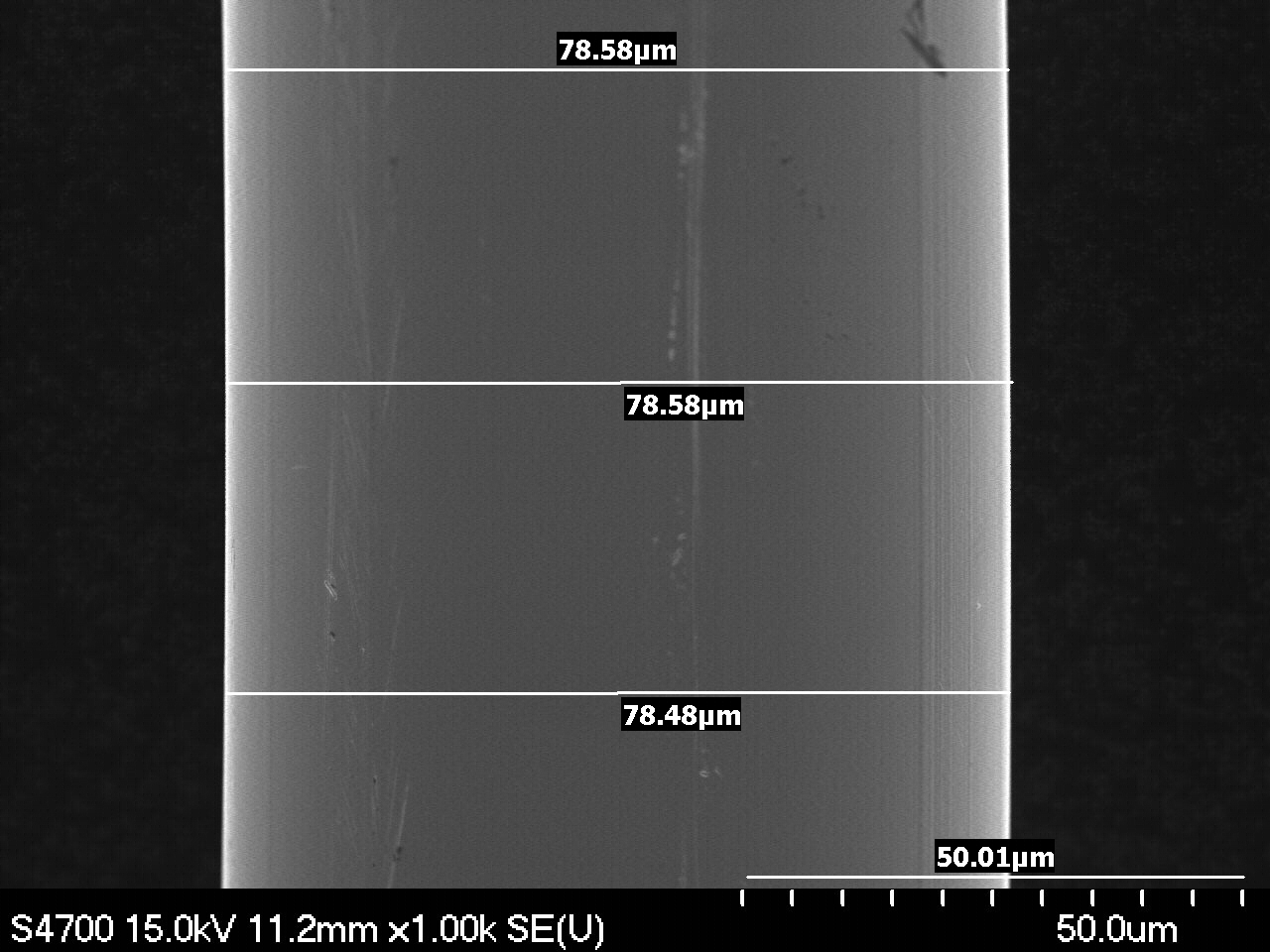 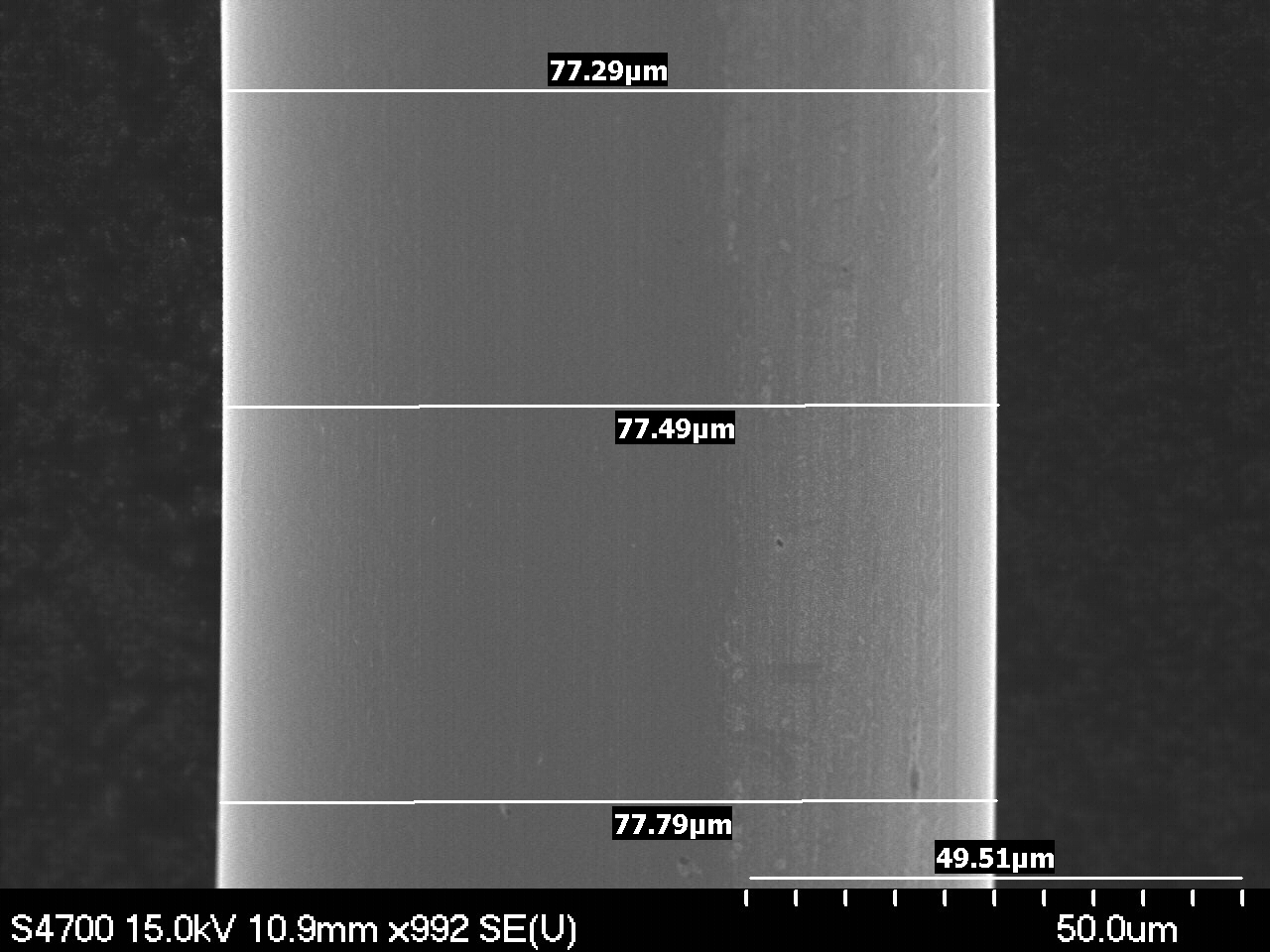 Magnification: 1000xMagnification: 1000xF5-2A-2oF5-2B-2o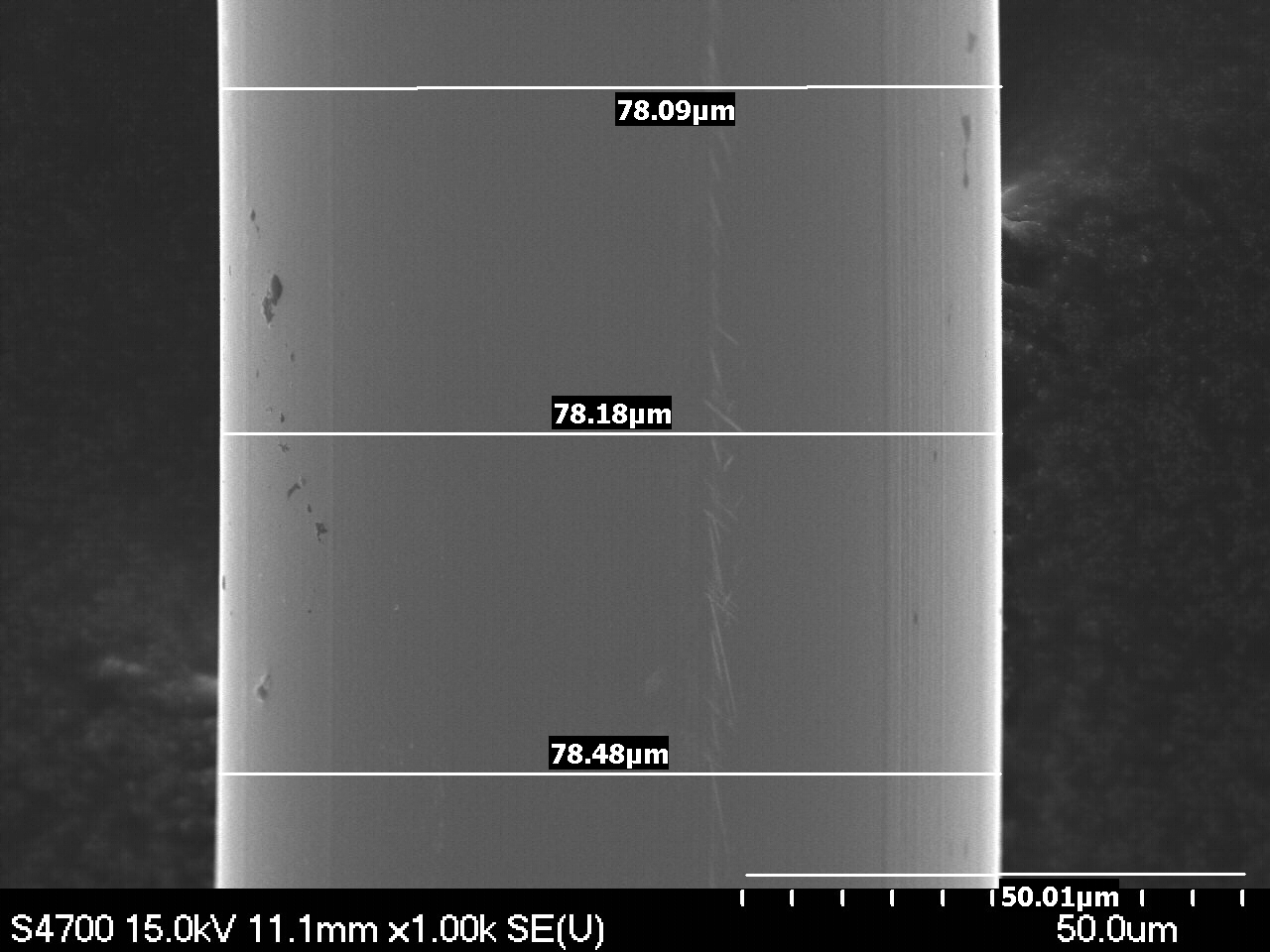 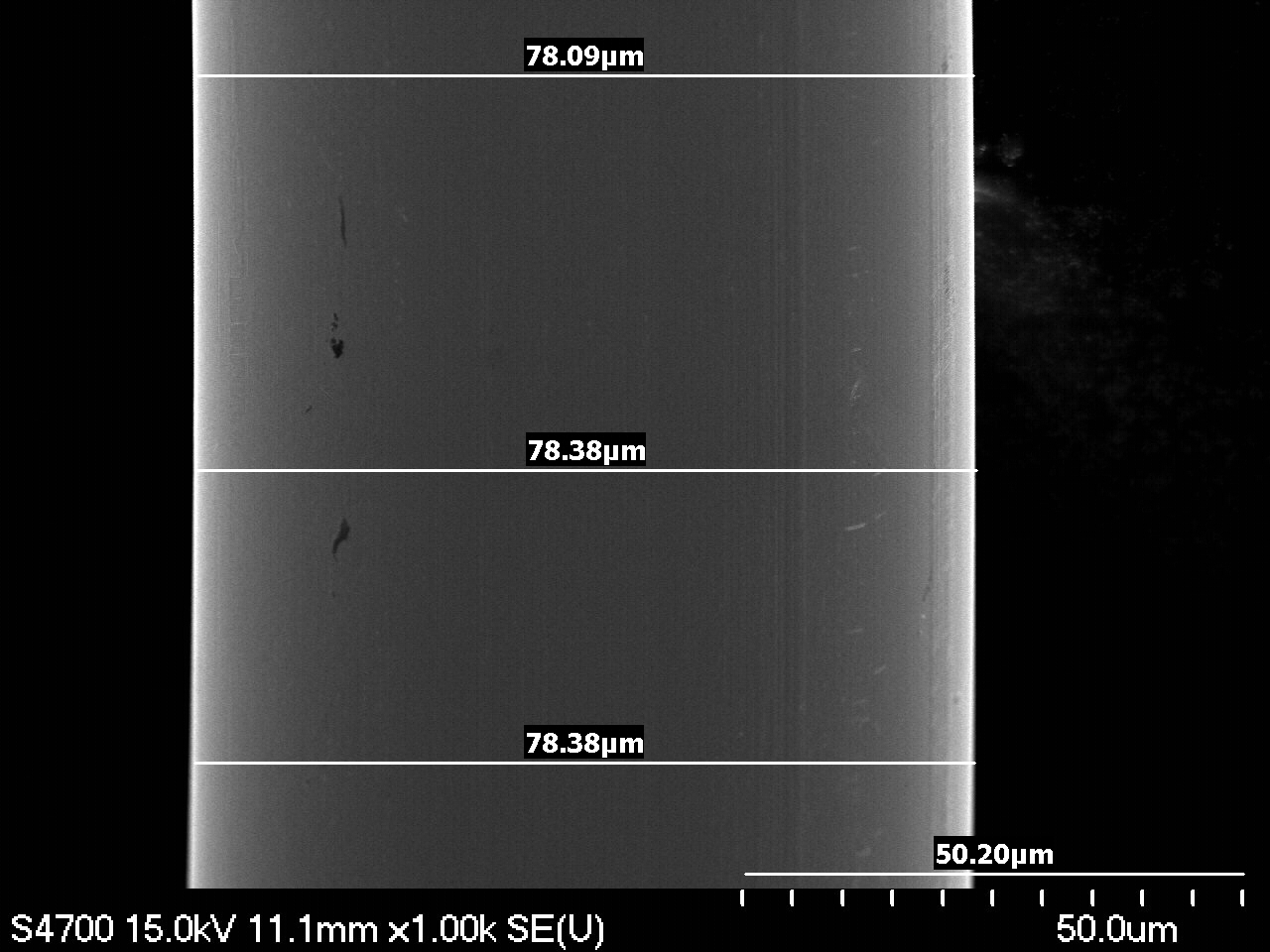 Magnification: 1000xMagnification: 1000xF5-2A-3oF5-2B-3o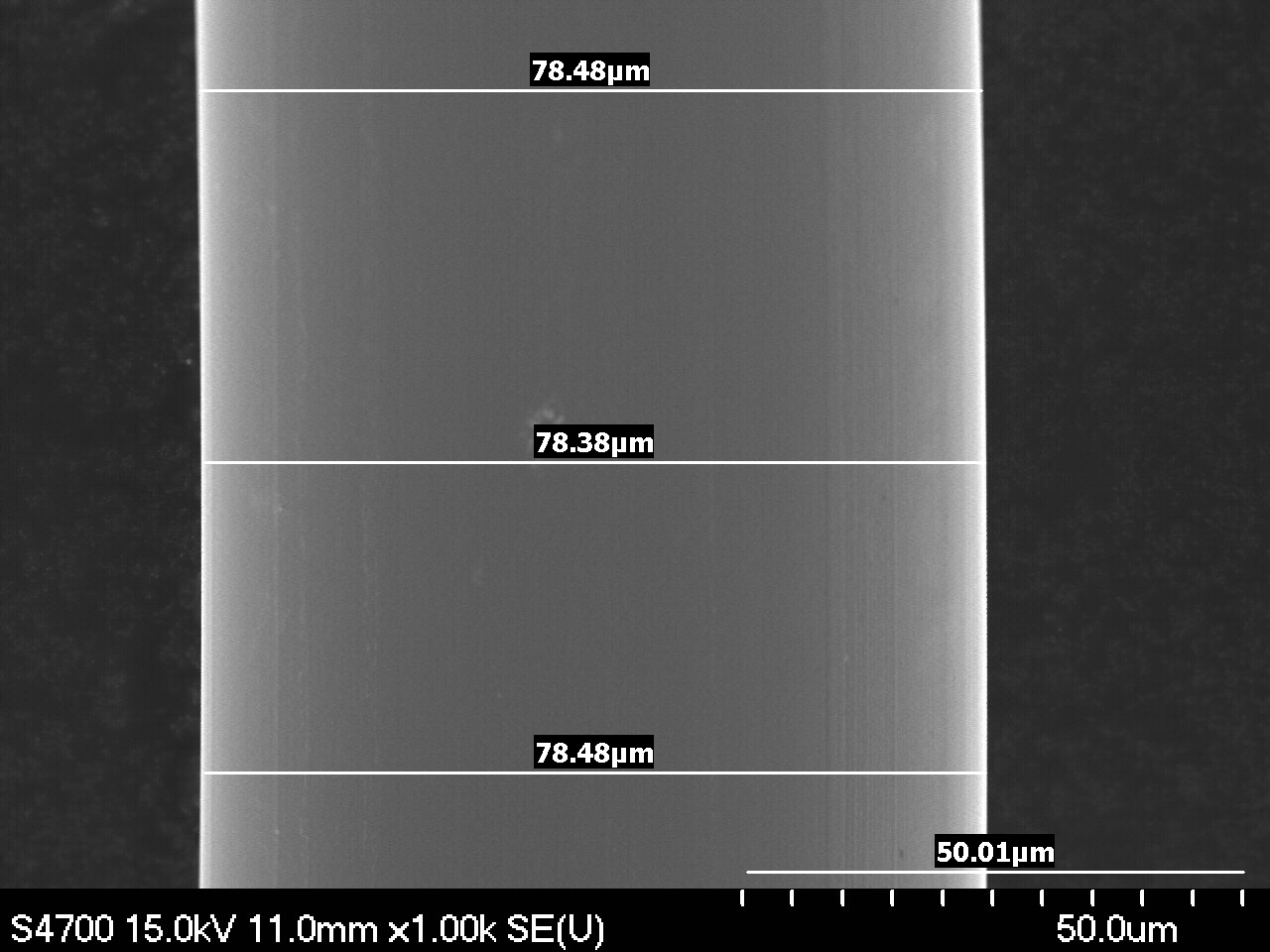 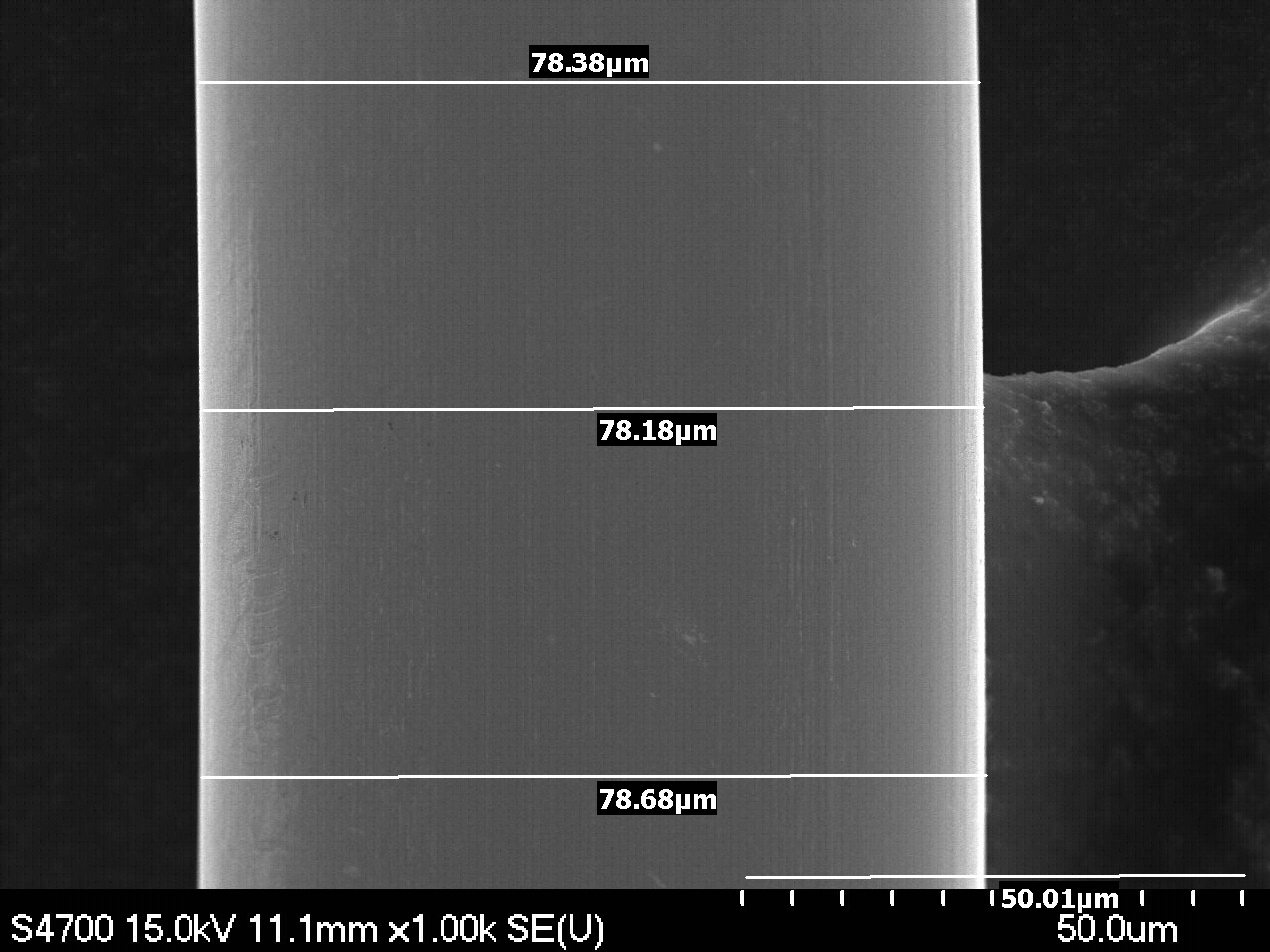 Magnification: 1000xMagnification: 1000xF5-2A-7 Surface damage.F5-2A-7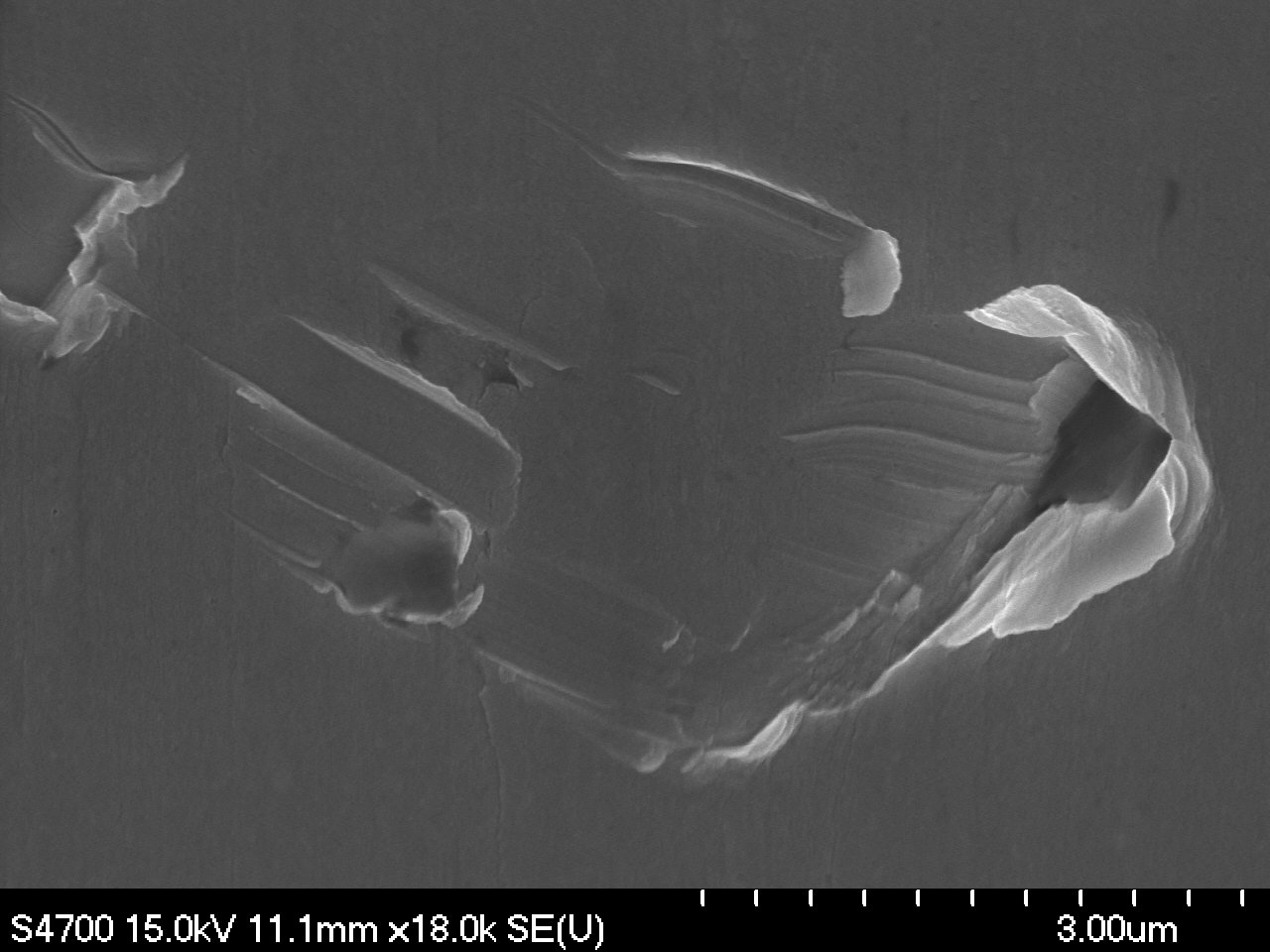 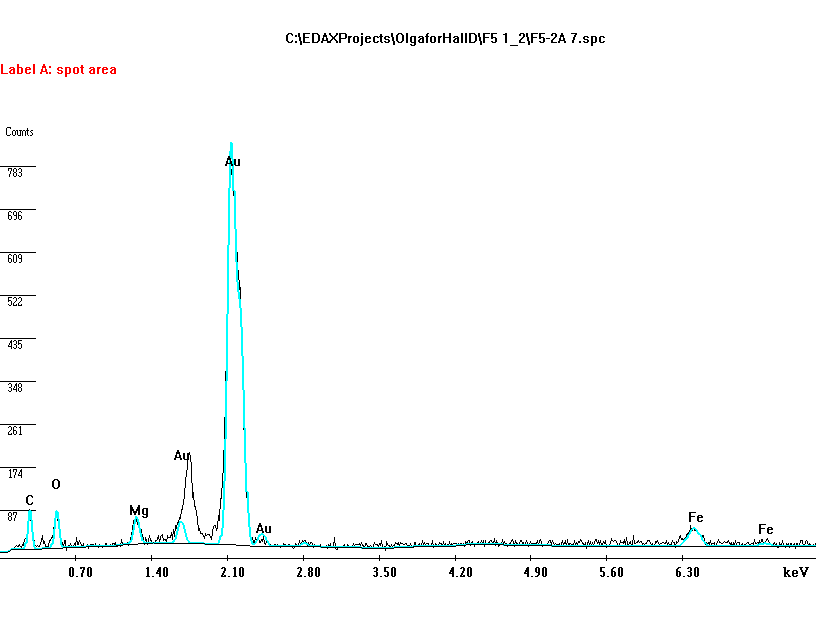 Magnification: 18000xEDS Analysis. Surface damage and contamination.F5-2A-9 Surface damage.F5-2A-9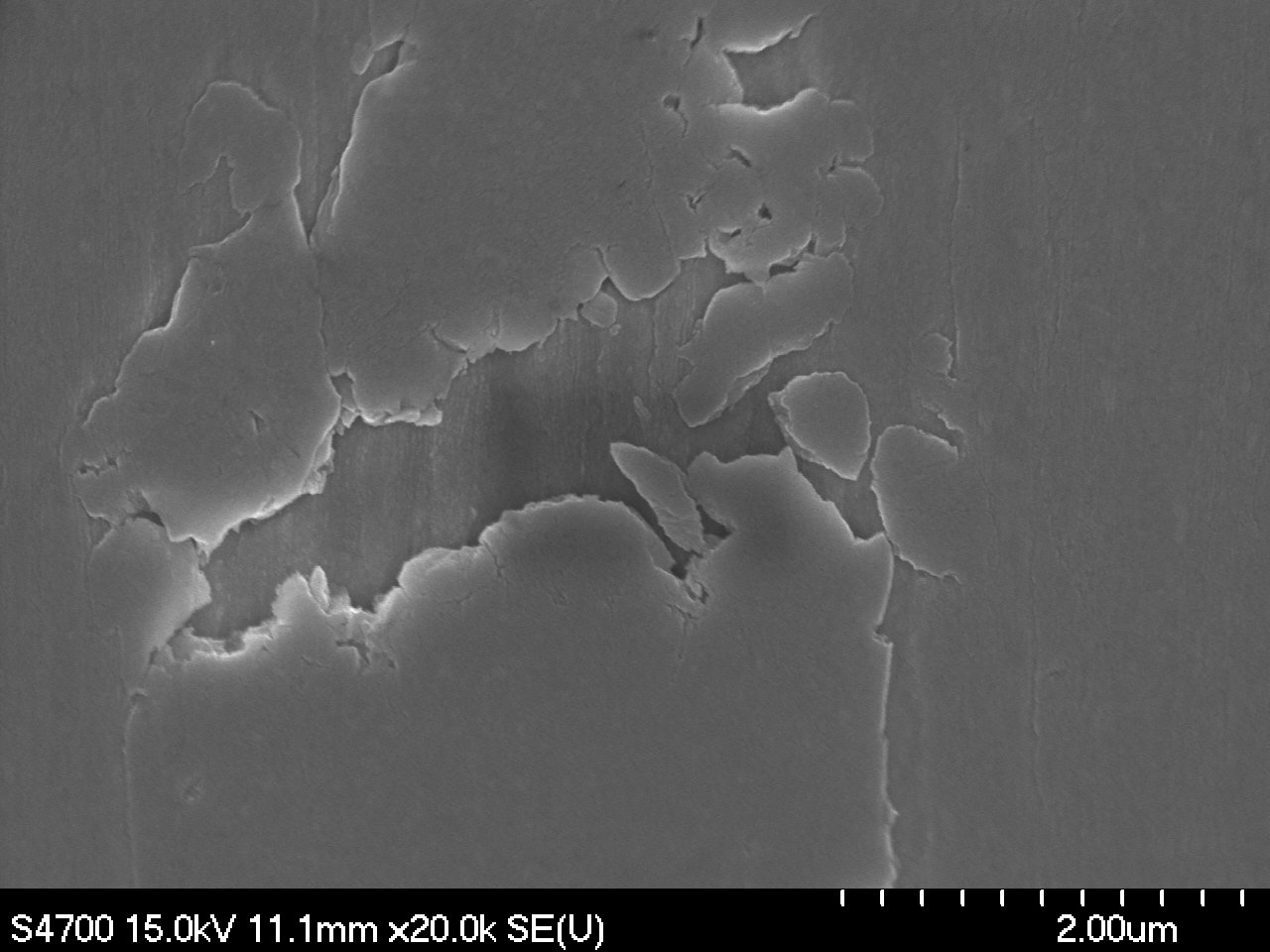 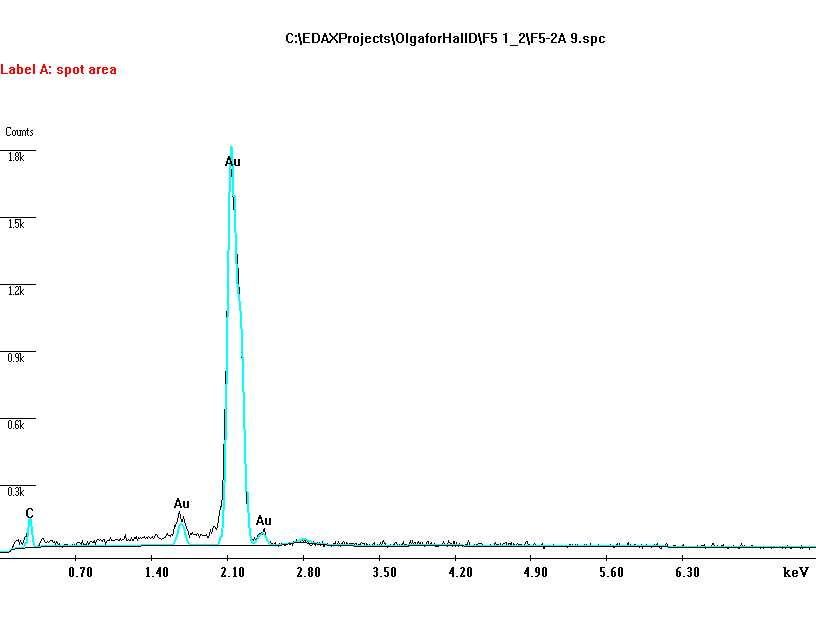 Magnification: 20000xEDS Analysis. Surface damage. No Cu.F5-2A-5 Environmental contamination.F5-2B-6 Minor surface damage..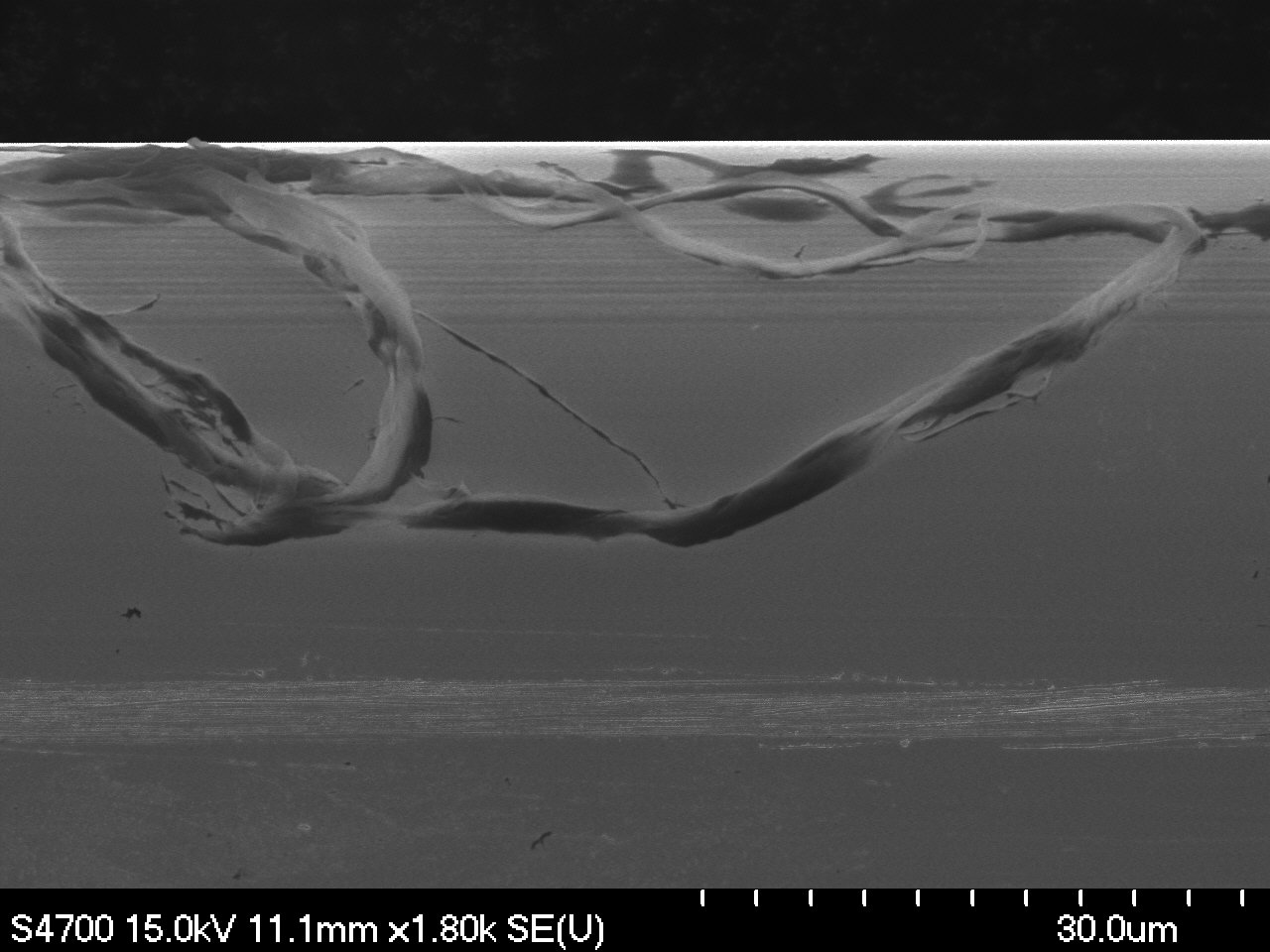 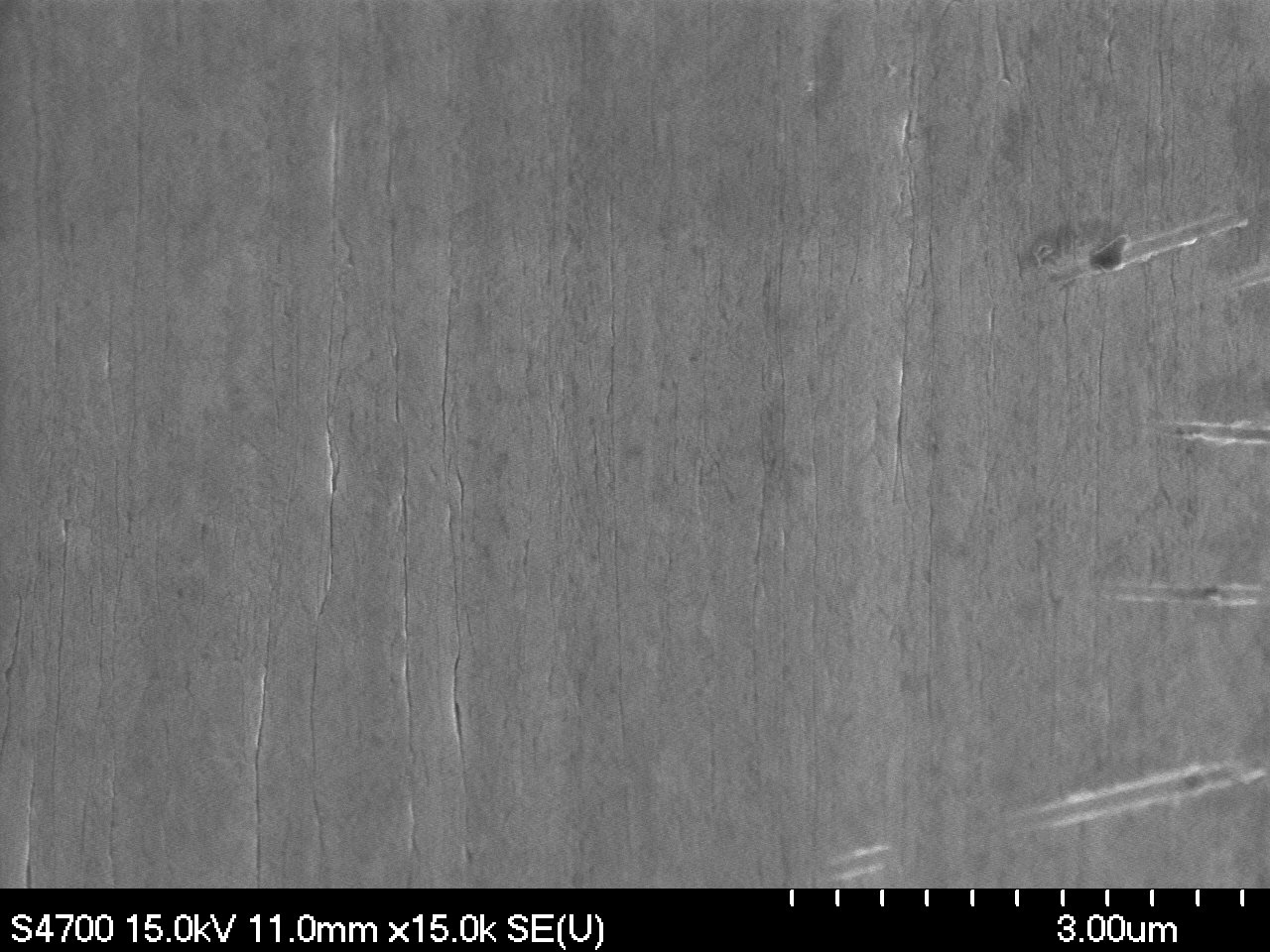 Magnification: 25000xMagnification: 15000xF5-2B-5 Surface structure.F5-2B-10 Details of surface structure.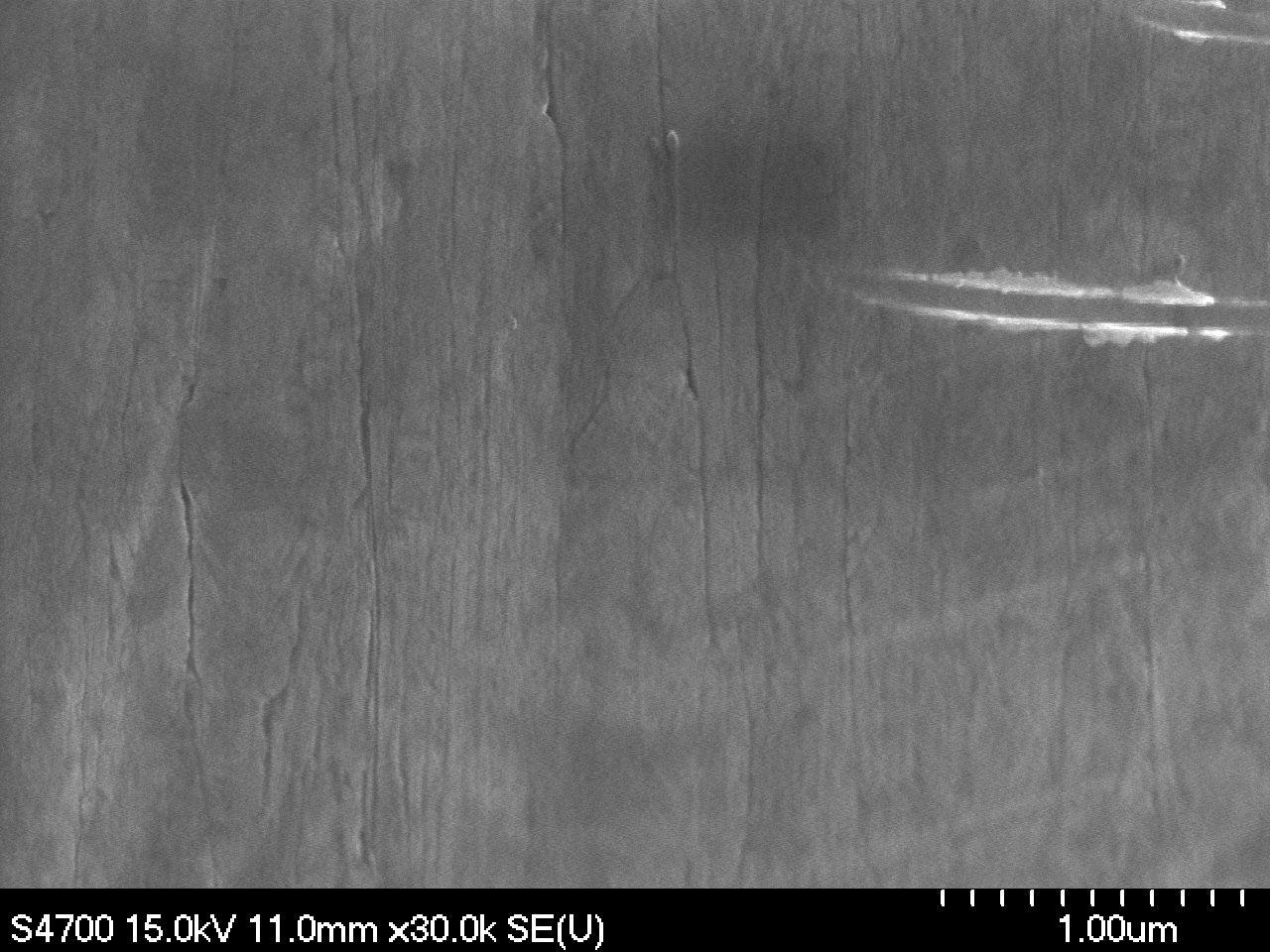 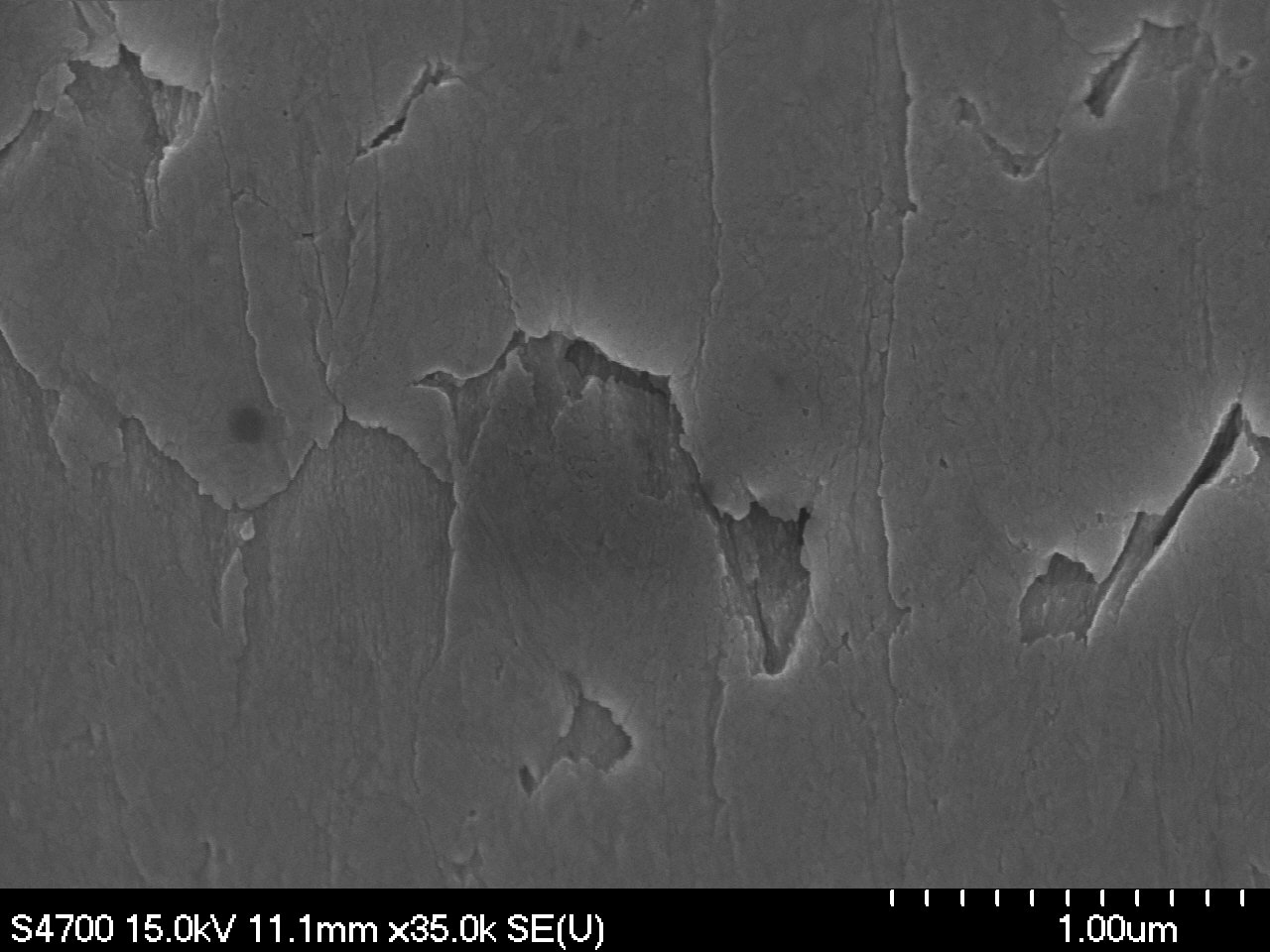 Magnification: 30000xMagnification: 35000xF5-2B-2 Surface contamination.F5-2B-2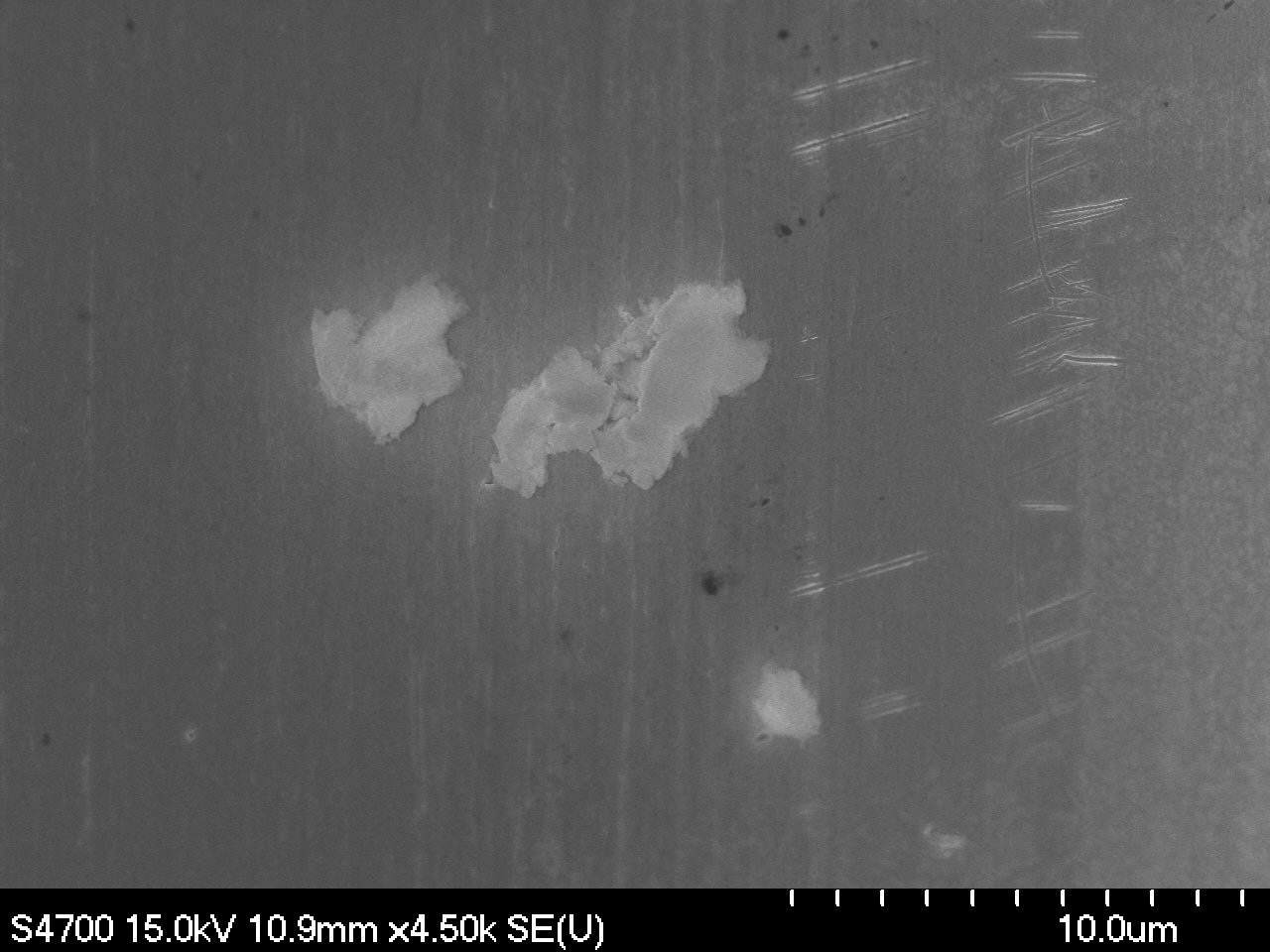 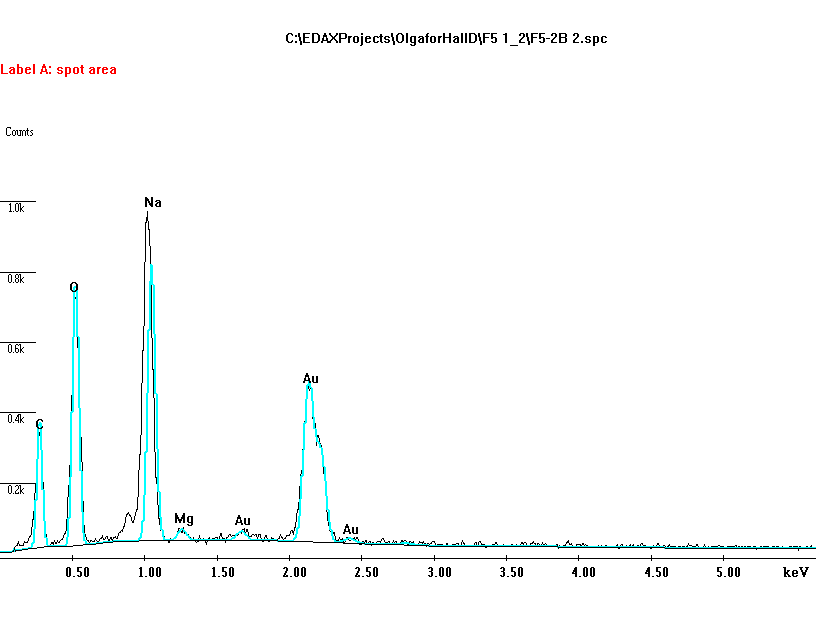 Magnification: 4500xEDS Analysis. Surface contamination. (NaCl?)F5-2B-7 Surface contamination.F5-2B-7 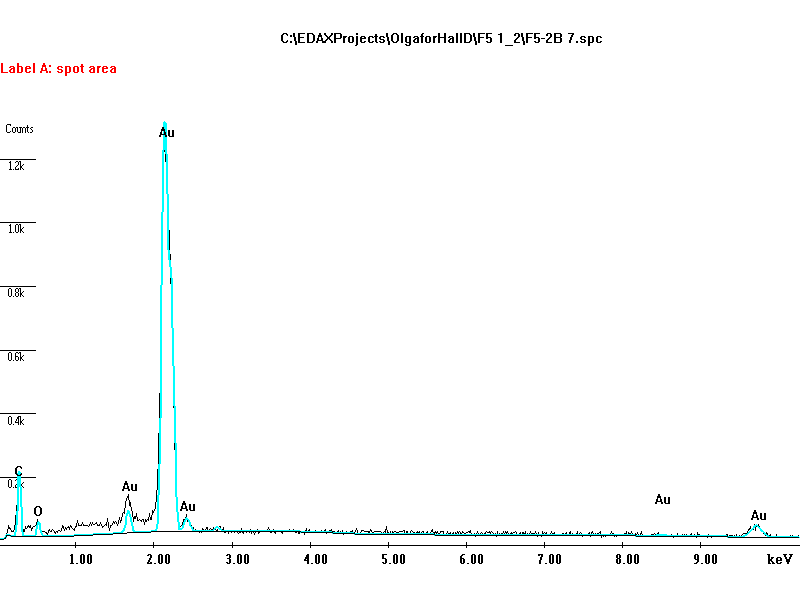 Magnification: 800xEDS Analysis. Surface contamination. Environmental.F5-2B-8 After EDS analysis.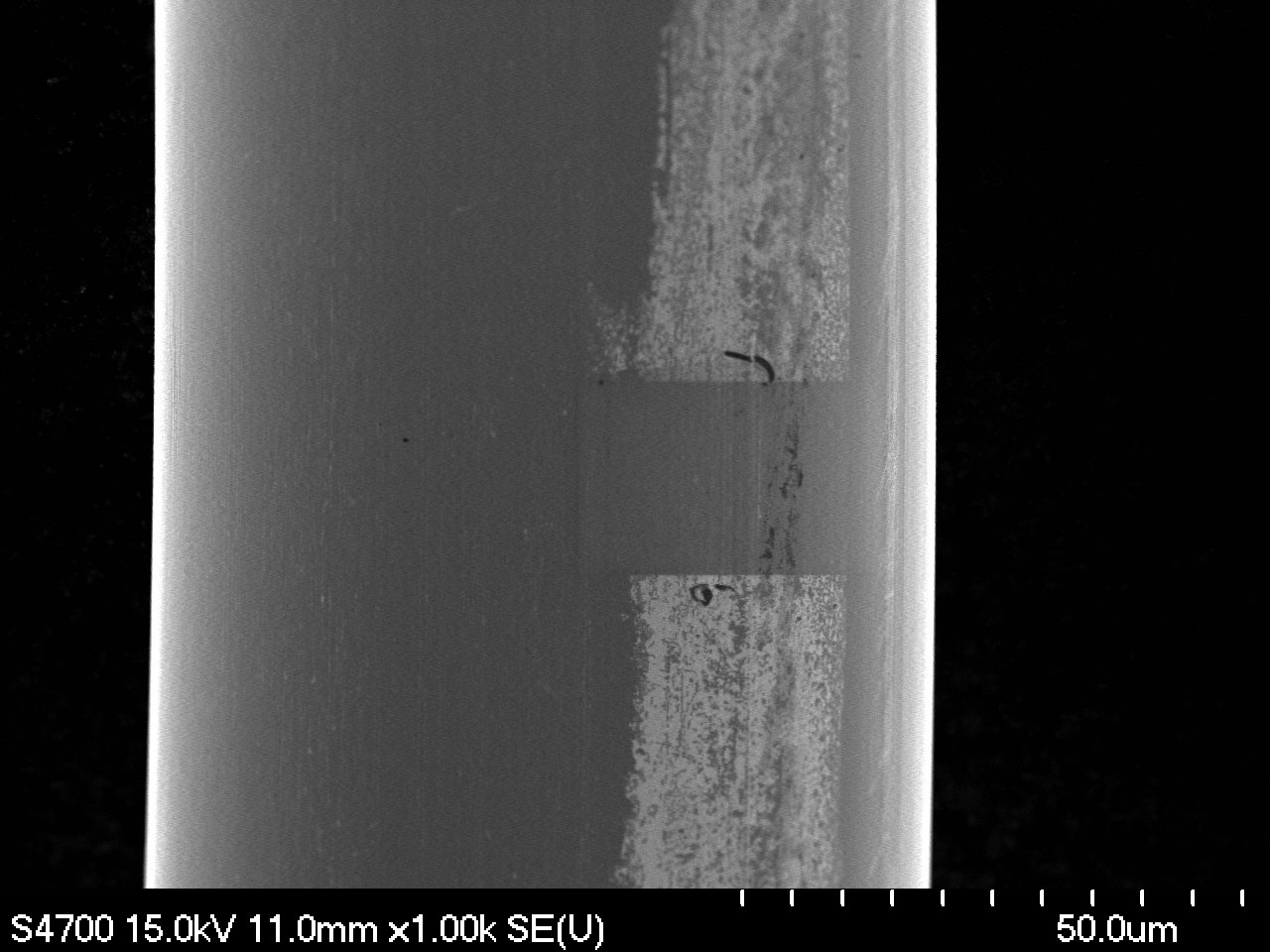 Comment on F5-2B-8:Electron beam eliminated contamination layer o the spot of exposure during the EDS analysis.Magnification: 1000x